АДМИНИСТРАЦИЯ МУНИЦИПАЛЬНОГО ОБРАЗОВАНИЯ ГОРОД НОВОРОССИЙСК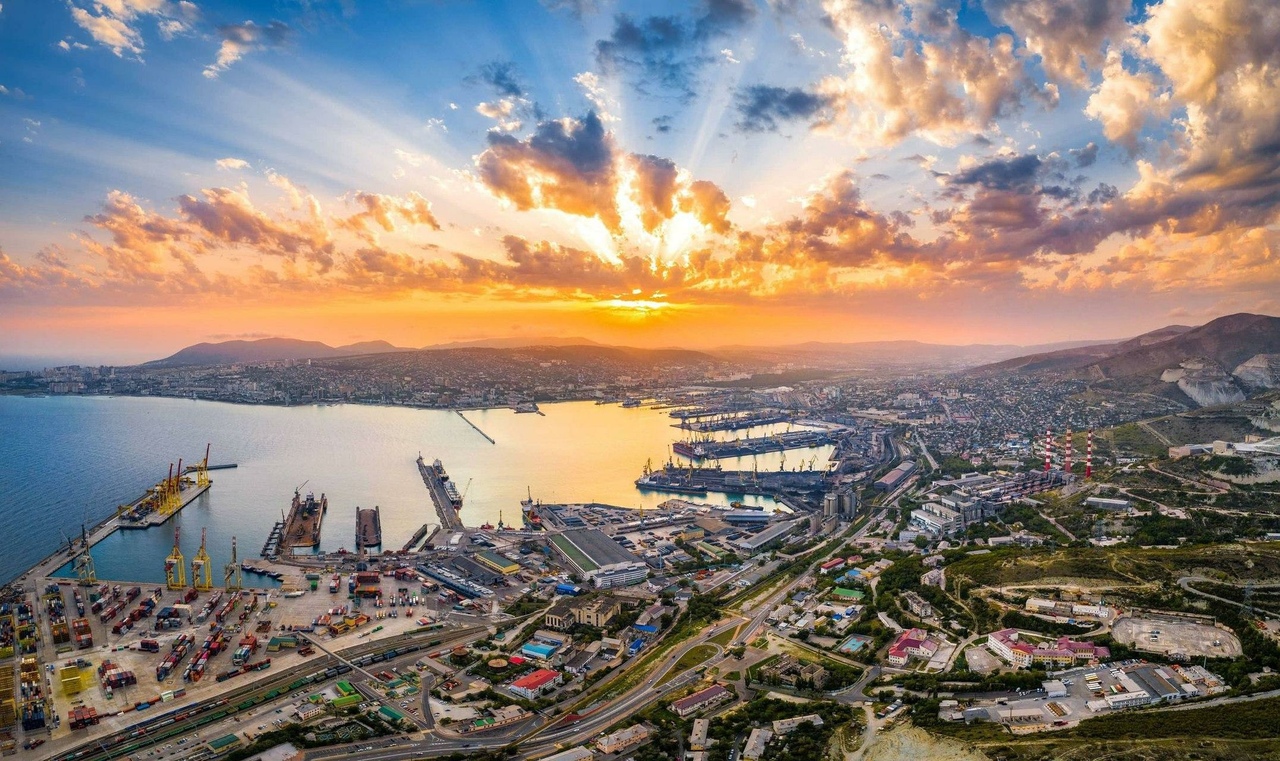 2024СОДЕРЖАНИЕI. ВведениеМуниципальное образование город Новороссийскнаделено статусом «городской округ» Законом Краснодарского края от 1 апреля 2004 года № 686-КЗ «Об установлении границ муниципального образования город Новороссийск, наделении его статусом городского округа» По Указу Президиума Верховного Совета СССР от 14 сентября 1973 года удостоен звания                     «Город-герой», с вручением высших государственных наград ордена Ленина и медали Золотая ЗвездаПочтовый адрес:       353900, Краснодарский край, г. Новороссийск, ул. Советов, дом 18Телефон (факс):        тел.: 8(8617)64-68-15; факс: 8(8617)64-49-98 Электронный адрес: novoros@mo.krasnodar.ru Устав муниципального образования город Новороссийск принят решением городской Думы муниципального образования город Новороссийск от 19 февраля 2019 года № 392 «О принятии Устава муниципального образования город Новороссийск». Зарегистрировано в Управлении Министерства Юстиции России по Краснодарскому краю 18 марта 2019 года № RU233080002019001.II. ОФИЦИАЛЬНЫЕ СИМВОЛЫ МУНИЦИПАЛЬНОГО ОБРАЗОВАНИЯ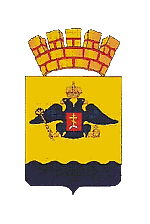 Герб муниципального образованияУтвержден Решением Городской Думы города Новороссийска от 21 февраля 2006 года №180 «О внесении изменений в решение городской Думы от 1 июля 2005 г. №81 «О гербе города-героя Новороссийска» Внесен в Государственный геральдический регистр Российской Федерации – № 2213. 2. Флаг муниципального образования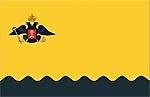 Утвержден Решением Городской Думы города Новороссийска от 24.07.2007 года №439 «О флаге муниципального образования город Новороссийск» Внесен в Государственный геральдический регистр Российской Федерации – № 3490III. КАРТА ТЕРРИТОРИИ МУНИЦИПАЛЬНОГО ОБРАЗОВАНИЯ ГОРОД НОВОРОССИЙСК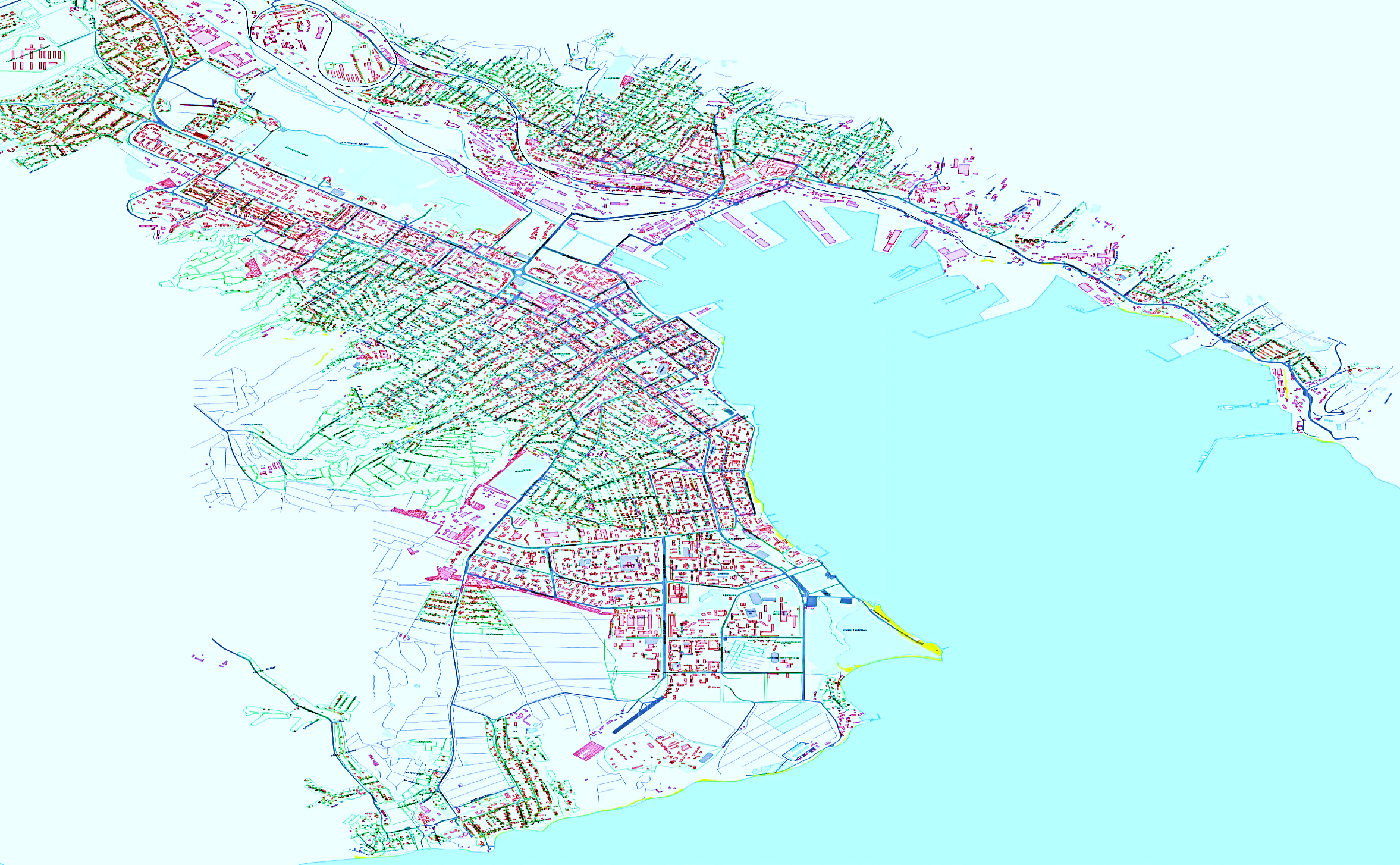 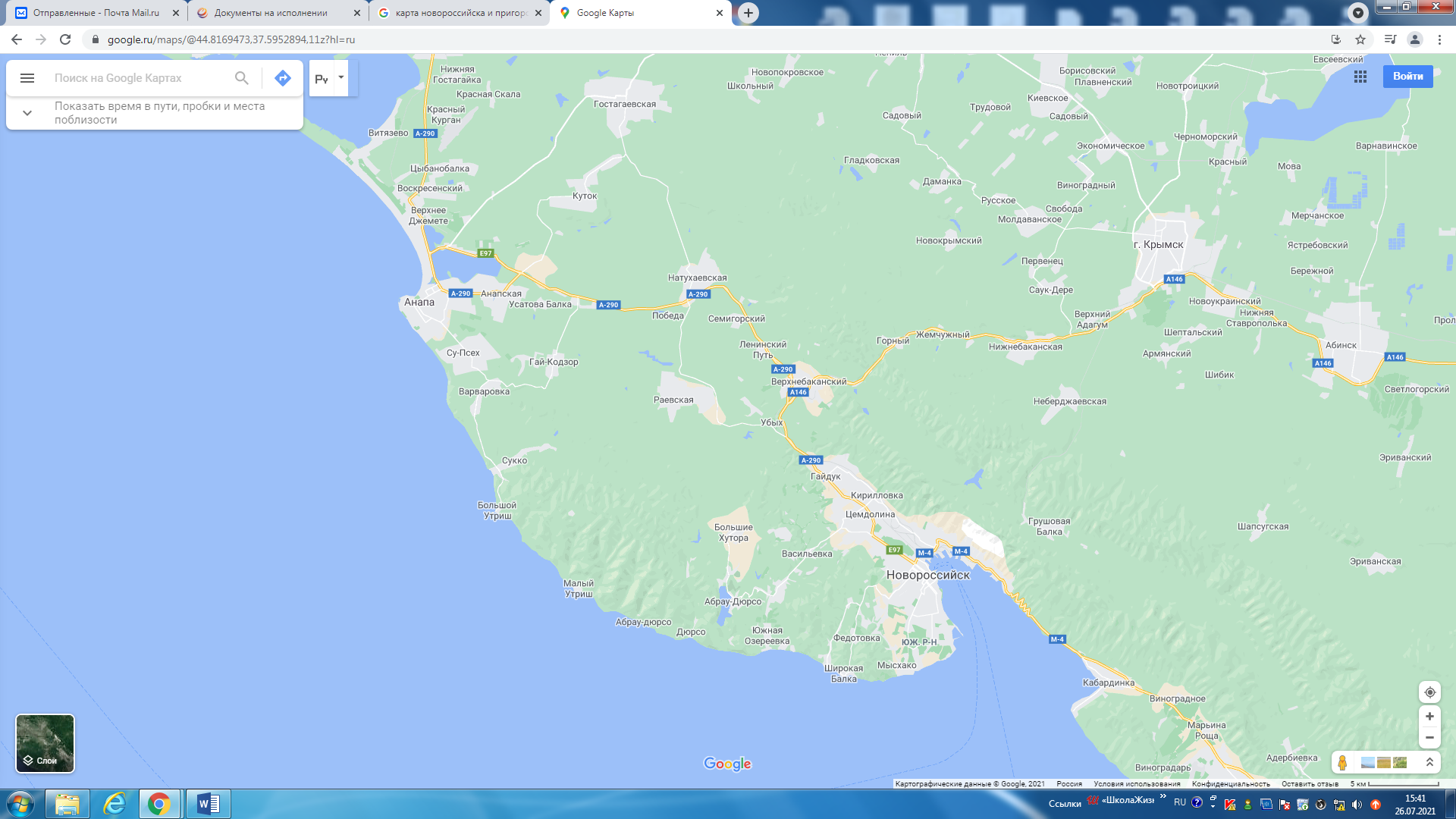 IV. КРАТКАЯ ИСТОРИКО-ГЕОГРАФИЧЕСКАЯ ХАРАКТЕРИСТИКАИсторическая справка о становлении органов власти на территориимуниципального образованияГород Новороссийск – муниципальное образование, территориально расположенное в юго-западной части Краснодарского края, на Черноморском побережье Кавказа, на берегу Цемесской бухты. Находится в административном подчинении Краснодарского края. Новороссийск – третий (после Краснодара и Сочи) по величине город Краснодарского края. Возникновение Новороссийска стало следствием победы России над Турцией в войне 1828-1829 годов.12 сентября 1838 г. на этот берег высадился русский десант и начинается строительство укрепления, которое в дальнейшем получило наименование Новороссийск. Морской частью операции руководил командующий Черноморским флотом вице-адмирал М.П. Лазарев. Десантом численностью более пяти тысяч человек руководил начальник первого отделения Черноморской береговой линии генерал-лейтенант Н.Н. Раевский. В состав его штаба входил штаб-офицер по движению и действию морских отрядов на восточном берегу Чёрного моря контр-адмирал Л.М. Серебряков, будущий строитель Новороссийска.14 января 1839 года укреплению в Суджукской бухте было присвоено наименование Новороссийск, а 15 декабря 1846 года укрепление было преобразовано в город.В период Крымской войны 1853-1856 годов город был разрушен артиллерией англо-французской эскадры и поселение было упразднено, но в 1866 году учреждено вновь. В 1866 году Новороссийск становится центром Черноморского округа. Первым крупным сооружением в городе стал цементный завод, который построен в 1882 году. В 1888 году в Новороссийск приходит железная дорога и в результате начинается строительство порта и элеватора. С постройкой порта увеличивается вывоз зерна за границу с Дона, Поволжья, Кубани и Ставрополья. В 1887 году начинается строительство Новороссийско-Сухумского шоссе. За пять лет была построена дорога в 500 с лишним км, что имело большой экономический эффект. В 1896 году Черноморский округ преобразовывается в Черноморскую губернию с центром в Новороссийске.	Первая русская революция 1905-1907 годов    коснулась и Новороссийска. Этот период получил в истории название «Новороссийская республика». К 1914 году город становится крупным промышленным и торговым центром Северного Кавказа. Во время Гражданской войны и интервенции в Цемесской бухте вынужденно был затоплен Черноморский флот. 	После событий 1917 года и окончания Гражданской войны Новороссийск продолжил своё развитие в качестве портового и промышленного центра. 	Во время Великой Отечественной войны (1941-1945) город оказался в центре боёв и был почти полностью разрушен. Большая часть города была захвачена войсками вермахта. В 1943 году, в ночь на 4 февраля, южнее Новороссийска, в район Мысхако высадился десант моряков численностью 274 человека, захвативший плацдарм, который удерживался 225 дней, до полного освобождения города. 7 мая 1966 года за стойкость, мужество и героизм, проявленные защитниками Новороссийска в период Великой Отечественной войны, город награждён орденом Отечественной войны 1-й степени. Указом Президиума Верховного Совета СССР 14 сентября 1973 года в ознаменование 30-летия разгрома войск вермахта при защите Северного Кавказа Новороссийску присвоено почётное звание «города-героя» с вручением ордена Ленина и медали «Золотая Звезда».	Развитие города продолжалось и в послевоенный период. Город нужно было отстроить заново. Послевоенная история превратила Новороссийск в крупнейший порт юга России. В 1964 году была введена в строй крупнейшая в стране нефтегавань – «Шесхарис». Мощным импульсом развития города стало создание в Новороссийске морского пароходства, в состав которого вошёл крупнейший в стране танкерный флот. 	С 2004 года на полную пропускную способность первого этапа вышел морской терминал Каспийского трубопроводного консорциума - крупнейшего международного нефтетранспортного проекта с участием России, Казахстана, а также ведущих добывающих компаний, созданного для строительства и эксплуатации магистрального трубопровода протяженностью более 1,5 тыс. км. К настоящему времени Каспийский Трубопроводный Консорциум завершил реализацию программы по расширению мощности своей нефтепроводной системы до 67 млн. тонн нефти в год. Сегодня Новороссийск – крупнейший черноморский порт России. Транспортный комплекс является основой экономики города и представлен основными отраслями: трубопроводный, морской (погрузо-разгрузочные, экспедиционные работы и услуги), железнодорожный и автомобильный транспорт. Доля объемов услуг крупных и средних предприятий транспортного комплекса в 2023 году составила 52 % от объемов производства продукции, выполненных работ (услуг) в целом по городу. В настоящее время общая протяженность причального фронта составляет 14836 м, в том числе, на Внутренней гавани – 9822 м (58 причалов различного назначения), на остальной акватории порта – 5014 м (28 причалов различного назначения), берегоукреплений 803,7 м, оградительных гидротехнических сооружений 3967,5 м.Порт Новороссийск остается крупнейшим портом России по перевалке всех грузов. По итогам 2023 года портом перевалено 161 млн тонн, что на 9% превышает уровень предыдущего года. В том числе, перевалка в порту сухих грузов выросла на 21% год к году, наливных – на 5%. На долю порта Новороссийск в 2023 году пришлось 18,2 % всех переваливаемых морскими портами России грузов. Город Новороссийск является одним из ведущих субъектов экономики Кубани, занимающим второе место (после г. Краснодара) по объему производства продукции и услуг. На территории Новороссийска в 2023 году осуществляли деятельность 7653 предприятий и организаций из которых более 450 относится к категории крупных и средних. Социальная направленность государственной политики является приоритетной                          в городе-герое Новороссийске.В 2023 году 59 % средств городского бюджета были израсходованы на социальную сферу.Отрасль «Здравоохранение». Управление здравоохранения администрации муниципального образования г. Новороссийск ликвидировано в декабре 2018 года, все муниципальные медицинские организации переданы в государственную собственность. В настоящее время на территории муниципального образования действует Государственное казенное учреждение здравоохранения «Медицинский информационно – аналитический центр города Новороссийска» министерства здравоохранения Краснодарского края. Учреждение организует сбор, обработку и анализ медицинских статистических данных о деятельности государственных учреждений здравоохранения, расположенных на территории города Новороссийска, и состоянии здоровья населения, в том числе и с использованием информационно-коммуникационных технологий. Все вопросы организации медицинской помощи, лекарственного обеспечения, кадровой политики и финансирования находятся в компетенции непосредственно министерства здравоохранения Краснодарского края. В отрасли «Здравоохранение» финансирование осуществляется из нескольких источников, основными из которых являются средства обязательного медицинского страхования, платные услуги и средства краевого бюджета.  Заработная плата работников отрасли «здравоохранения» за 2023 год увеличилась на 12,8 %.Число пациентов, пролеченных в городских больницах в 2023 году, составило 47 358 человек, что на 14,7 % больше чем в 2022 году.  В рамках проводимой диспансеризации взрослого населения в течении 2023 года осмотрено 100 842 человека взрослого населения и более 73 347 детей (профилактические осмотры 6-17 лет).Отраслью здравоохранения в 2023 году проводилась профилактическая работа по основным направлениям:– формирование здорового образа жизни;– реализация профилактических проектов;– проведение всеобщей диспансеризации населения;– профилактика социально значимых заболеваний.Охрана здоровья и создание условий для здорового образа жизни жителей города были и остаются приоритетными направлениями деятельности отрасли здравоохранения.Развитие отрасли «Образование».В 2023 году из средств городского бюджета на нужды отрасли «образование» было направлено 5 860 млн. рублей. Заработная плата работников в сфере образования увеличилась на 13,9 %.Завершено строительство школ в 15-м и 16-м микрорайонах на 1100 и 1550 мест и пристройки школы № 28 на 400 мест.За 2023 год отремонтировано 12 детских садов и 6 общеобразовательных школ. Выполнены работы по реставрации фасада школы № 21 и начата реконструкция здания детского сада № 15. Приобретено в муниципальную собственность здание детского сада в с. Борисовка на 240 мест. Начато строительство детского сада на 240 мест в с. Цемдолина, ул. Солнечная.Основной целью развития отрасли «Образование» является создание условий для формирования личной успешности обучающихся и воспитанников в обществе.В 2023 году консолидированный бюджет отрасли «Культура» составил 759,9 млн. рублей. Деятельность была направлена, прежде всего, на удовлетворение потребностей населения города Новороссийска в сфере культуры и искусства, а также повышение привлекательности учреждений культуры для жителей и гостей города. Проведены ремонтные работы целого ряда объектов, приобретено современное оборудование и инструменты для учреждений и образовательных организаций отрасли. Открыто новое учреждение культуры – филиал детской художественной школы. Открыт виртуальный концертный зал в ДК «Кубань» за счет средств федерального бюджета. Выигран федеральный конкурс «Фонда кино» на открытие кинозала в ДК с. Мысхако. Выполнен ремонт фасадов ДК с. Мысхако и ДК с. Абрау-Дюрсо. Выполнено проектирование капитального ремонта здания детской школы искусств ст. Раевской и строительства культурно-эстетического центра в с. Ю. Озереевка. Приобретён новый комфортабельный автобус на 55 мест для творческих коллективов. На нужды отрасли «Физическая культура и спорт» в 2022 году из городского бюджета было направлено 632,608 млн. рублей. Спортивная база города сегодня позволяет развивать 82 вида спорта и включает в себя 676 различных спортивных сооружения. Заработная плата по отрасли «Культура и спорт» за 2023 год увеличилась на 38,8 %. На реализацию «Социальной политики» из средств местного бюджета направлено 586,0 млн. рублей.В 2023 году введено в эксплуатацию 648,24 тыс. кв. м. жилья, в том числе, многоквартирное жилье – 284,17 тыс. кв. м. (20 жилых домов массовой застройки), а также домовладения, введенные в эксплуатацию индивидуальными застройщиками – 364,07 тыс. кв. м. Активно развивающимися площадками строительства многоквартирного жилья являются: 16 микрорайон, 15 микрорайон, район питомника, район 16-а. В последние годы Новороссийск становится всё более популярным местом отдыха наших соотечественников.  Наряду с высоким рекреационным потенциалом территории этому способствует заметное улучшение качества предоставляемых услуг туристам и отдыхающим: модернизация номерного фонда, развитие пляжной инфраструктуры с учетом её доступности для маломобильных граждан, расширение спектра дополнительных услуг (наличие бассейнов, кафе, саун, бильярдных, оздоровительных программ и т.д.). На протяжении последних лет фиксируется рост числа организованных туристов. Географические особенности и климатические условияГород-герой Новороссийск – муниципальное образование, территориально расположенное на юго-западе Краснодарского края, является субъектом местного самоуправления краевого подчинения. Город имеет общие административные границы с Крымским, Анапским и Геленджикским районами, находящимися от него на севере, западе и востоке соответственно. На юге расположена Цемесская (Новороссийская) бухта. 	Природа искусно вписала в Черноморское побережье Кавказа просторную и глубокую бухту, получившую название Цемесская. Здесь, на берегах незамерзающей Цемесской бухты, окруженной высокими горами, расположен город Новороссийск. В юго-западной части город окаймляют горы Навагирского хребта, тянущегося от Анапы. Самая высокая точка Навагирского хребта на территории Новороссийска — гора Колдун (447 м). С северной стороны город прижимает к морю Маркотхский горный хребет, который тянется на юго-восток до Геленджика. Самая высокая точка Маркотхского хребта на территории Новороссийска — гора Сахарная голова (558 м). Горы защищают город от холодных воздушных масс, идущих с континента. Через индустриальную часть города протекает узкая и неглубокая река Цемес. В юго-восточной части города находится озеро Солёное, которое в народе называют лиманом. Оно примечательно тем, что от моря его отделяет узкая полоса Суджукской косы. В 14 км от Новороссийска находится самое большое пресноводное озеро Краснодарского края Абрау.По классификации климатических поясов Новороссийск относится к морскому климату умеренных широт с теплым климатом и умеренно мягкой зимой. Средняя температура воздуха зимой +2 +5°C. Однако, может наступить резкое похолодание: абсолютный минимум температуры зимой может достигать –24°C. Средняя температура летом +21+24°C. Абсолютный максимум +41°C.Средняя температура морской воды колеблется в Новороссийской бухте зимой от +7 °C до +12 °C, летом — от +20 °C до +25 °CКлиматической особенностью Новороссийской бухты является частая повторяемость сильных северо-восточных (норд-ост или «бора») и южных («моряк») ветров. Порой скорость ветров этих направлений может достигать 35 м/с, а при порывах может доходить до 80 м/с. Бора 1997 года по своей жестокости имела уникальный характер, скорость ветра достигала 45-52 м/с.	Среди минеральных природных ресурсов лидирующее место занимает редчайшего качества мергель. В Новороссийском районе имеются 5 карьеров по добыче цементного сырья мергеля, 3 карьера по добыче строительного камня, 5 карьеров тонкоплиточного облицовочного песчаника и один карьер по добыче песчано-гравийной смеси.Большую часть территории муниципального образования город Новороссийск занимают земли государственного лесного фонда площадь более 69 000 га, (80 % от общей территории). Согласно сложившимся естественно-историческим и экономическим условиям района, все леса Новороссийского лесничества отнесены к лесам первой группы. Особо ценные леса представлены можжевельниками. Общая их площадь на территории Новороссийского лесничества составляет около 1100га. Можжевельники относятся к реликтовым растениям - эндемикам и представлены тремя видами (красный, высокий и вонючий) и особо ценятся в связи с высокими фитонцидными свойствами.  На территории муниципального образования город Новороссийск расположены 5 особо охраняемых лесных зон: «Цемесская роща», «Пионерская роща», «Можжевеловые насаждения», «Утришский заказник (заповедник)» и «Абраусский заказник». Все они внесены в краевой реестр особо охраняемых территорий.В лесах Новороссийского района встречаются представители различных видов животного мира – такие как олень, кабан, косуля, заяц-русак, фазан, пушной зверь – лисица, куница, белка, барсук, и т.д.Земли сельскохозяйственного назначения занимают площадь более 12700 га (15 % от общей территории), из них сельскохозяйственных угодий - 9040га. Земли водного фонда в границах муниципального образования занимают площадь более 450 га, на которых расположены 22 водохранилища и 4 озера, имеется 10 малых рек.Рекреационная зона города Новороссийска представлена семью пляжами. Три из них расположены в черте города – городской пляж, пляж «Коса», пляж «Нептун», один – в урочище «Широкая балка» и три – в пригороде: урочище «Сухая Щель», п. Южная Озерейка, с. Дюрсо. Центром Госсанэпиднадзора ежегодно ведется контроль их состояния по микробиологическим и санитарно-химическим показателям. V. АДМИНИСТРАТИВНО - ТЕРРИТОРИАЛЬНОЕ УСТРОЙСТВО МУНИЦИПАЛЬНОГО ОБРАЗОВАНИЯ ГОРОД НОВОРОССИЙСКРасстояние до краевого центра (города Краснодара) – 136 км.Земли города Новороссийска с прилегающими сельскими поселениями составляют 83 494,0 га.  Проживает в Новороссийске 343,0 тыс. человек. Город разделен на 5 внутригородских районов: Центральный, Южный, Восточный, Приморский, Новороссийский.Центральный внутригородской район: площадь территории составляет 1 159,5 га, численность постоянного населения 82,9 тыс. человек.Южный внутригородской район: площадь территории составляет 6 521,9 га, численность постоянного населения 77,0 тыс. человек.Восточный внутригородской район: площадь территории составляет 2 500,6 га, численность постоянного населения 40,0 тыс. человек.Приморский внутригородской район: площадь территории составляет 3 371,8 га, численность постоянного населения 72,1 тыс.  человек.Новороссийский внутригородской район: площадь территории составляет 69 940,3 га, численность постоянного населения 71,0 тыс. человек.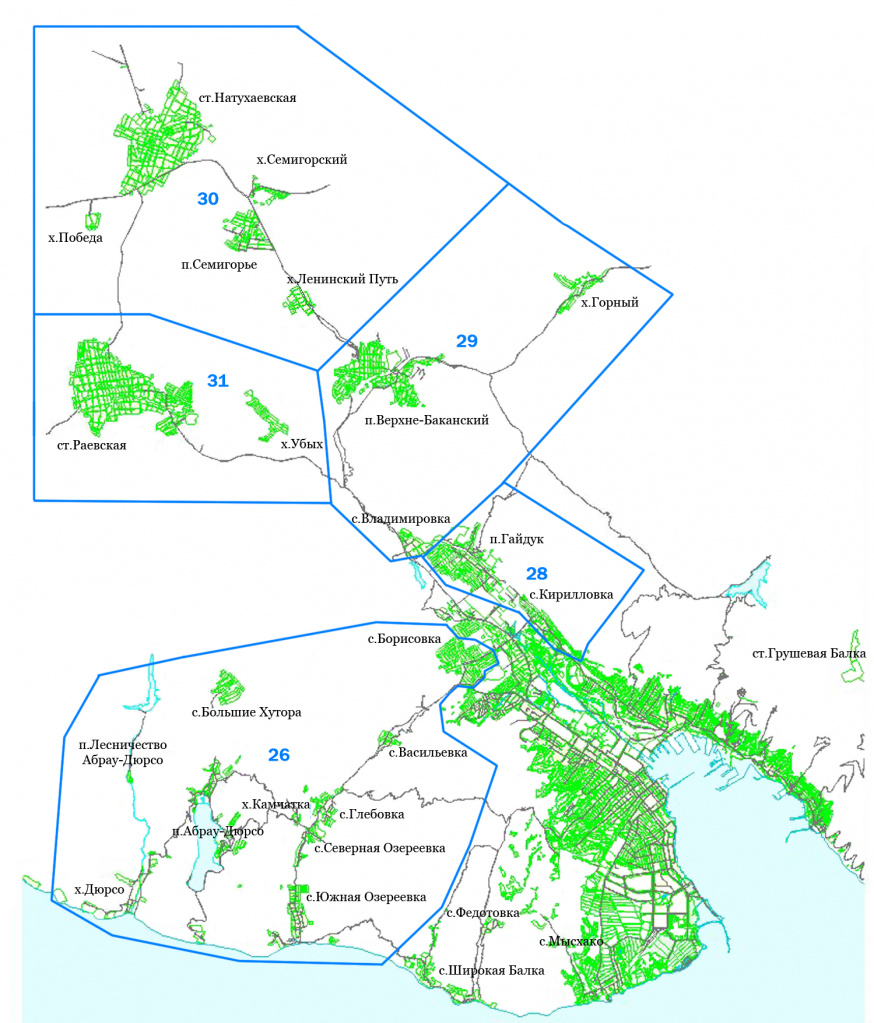 В административную черту Новороссийского внутригородского района входят шесть сельских округов, насчитывающих 19 населенных пунктов, в том числе:- сельский округ Абрау-Дюрсо (с. Абрау-Дюрсо, с. Большие Хутора, х. Дюрсо, п. Лесничество Абрау – Дюрсо, х. Камчатка); - Верхнебаканский сельский округ (п. Верхнебаканский, х. Горный); - Гайдукский сельский округ (с. Гайдук, с Владимировка); - Натухаевский сельский округ (ст. Натухаевская, х. Ленинский путь, х. Семигорский, х. Победа);- Раевский сельский округ (ст. Раевская, х. Убых);            - Глебовский сельский округ (с. Васильевка, с. Глебовское, с. Южная Озереевка, с. Северная Озереевка). В административную черту Южного внутригородского района входит один сельский округ, насчитывающий 3 населенных пункта:- Мысхакский сельский округ (с. Мысхако, с. Федотовка, с. Широкая балка).В административную черту Приморского внутригородского района входит 2 населенных пункта (с. Кирилловка; с. Борисовка).VI. СВЕДЕНИЯ ОБ ОРГАНАХ МЕСТНОГО САМОУПРАВЛЕНИЯАдминистрация муниципального образования Глава муниципального образованияКравченко Андрей Васильевич родился 8 мая 1980 года в городе Новороссийске. 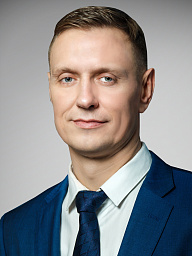 В 2002 году окончил Московский гуманитарно-экономический институт, по специальности «Юриспруденция», присвоена квалификация юрист. В период с 2002 по 2004 годы работал специалистом 1-ой категории Квартирно-правовой службы при администрации города Новороссийска. С 2004 по 2007 год работал юристом в организациях города: ООО «Недвижимость»; ООО «Импульс «Ко»; ООО «Дорожник».С 2010 по 2018 годы осуществлял деятельность в качестве индивидуального предпринимателя.С 2018 по 2021 годы работал директором ООО «Югразвитие». С 31 мая 2019 года ООО «Югразвитие» переименовано в ООО «Бизнес Сфера». Руководитель коворкинг-центра.В 2018 – 2021 годах Депутат городской Думы Муниципального образования город Новороссийск.В декабре 2021 года из числа кандидатов, представленных конкурсной комиссией по результатам конкурса, Кравченко Андрей Васильевич избран городской Думой главой муниципального образования город Новороссийск. Официально вступил в должность 29 декабря 2021 года.Награжден знаком «Трудовое отличие». Женат, имеет 3 детей. С 2005 года член партии «Единая Россия». Сведения о численности кадров администрации муниципального образования город НовороссийскПредставительный орган муниципального образованияРуководитель представительного органаАнтонов Андрей Павлович - 18.09.1966 года рождения, депутат городской Думы, IV, V, VI, VII созывов, председатель городской Думы VII созыва, член Партии «ЕДИНАЯ РОССИЯ»Перечень постоянных комитетов, комиссий представительного органа:VII. СРЕДСТВА МАССОВОЙ ИНФОРМАЦИИОпубликование муниципальных правовых актов, обсуждение проектов муниципальных правовых актов по вопросам местного значения, доведение до сведения жителей муниципального образования официальной информации о социально-экономическом и культурном развитии муниципального образования, о развитии его общественной инфраструктуры и иной официальной информации осуществляется:– в печатном бюллетене муниципального образования город Новороссийск «Вестник муниципального образования город Новороссийск» тираж – 50 экз.формат – А4периодичность издания – 1 раз в неделюучредитель, издатель и распространитель – Администрация муниципального образования город Новороссийскюридический адрес – г. Новороссийск, ул. Советов, 18– на официальном сайте администрации и городской Думы муниципального образования город-герой Новороссийск: https://admnvrsk.ru/ – на телевизионном канале «Новороссийское телевидение» (МАУ «Городской информационный центр»).VIII. ОБЩЕСТВЕННО-ПОЛИТИЧЕСКИЕ И ДРУГИЕ ОБЪЕДИНЕНИЯ ГРАЖДАНIX. НАСЕЛЕНИЕ МУНИЦИПАЛЬНОГО ОБРАЗОВАНИЯДемографическая характеристика муниципального образованияНациональный состав населенияX. УРОВЕНЬ ЖИЗНИ НАСЕЛЕНИЯXI. БЮДЖЕТ МУНИЦИПАЛЬНОГО ОБРАЗОВАНИЯДоходы бюджета муниципального образования (тыс. руб.)Расходы бюджета муниципального образования, тыс. руб.Дефицит (профицит) бюджета муниципального образования, тыс. руб.Источники покрытия дефицита бюджета, тыс. руб.ХII. МУНИЦИПАЛЬНОЕ ИМУЩЕСТВОСтруктура муниципального имущественного комплексаСтруктура и стоимость объектов недвижимости муниципального образования* количество учетных единиц уменьшилось, в связи внесением изменений в учет объектов муниципальной собственностиXIII. ВНЕШНЕЭКОНОМИЧЕСКАЯ ДЕЯТЕЛЬНОСТЬНовороссийский морской порт является крупнейшим в России. В 2023 году грузооборот порта Новороссийск составил 161,4 млн тонн. Зерновой терминал КСК группы компаний «Дело», в 2023 году отгрузил на экспорт 8,2 млн тонн зерна, на 37% больше, чем за аналогичный период предыдущего года. НУТЭП за 2023 год обработал 602,5 тыс. TEU, что на 3,4% больше показателя 2022 года. Продолжающиеся изменения логистических маршрутов привели к увеличению почти в 2,5 раза с 5 до 12 тысяч количества участников внешнеэкономической деятельности, осуществляющих экспортно-импортные поставки в зоне деятельности Новороссийской таможни. Таможней возбуждено 1399 дел об административных правонарушениях, что на 41 дело больше в сравнении с аналогичным периодом прошлого года и 35 уголовных дел, что на 13% больше, чем в 2022 году. Общая сумма наложенных штрафных санкций составила более 186 млн. руб. Оформлено 215 тыс. деклараций на товары. Странами-поставщиками товаров, импортируемых в РФ в регионе деятельности Новороссийской таможни, в 2023 году стали: Турция, Китай, Индий, БангладешСтраны получатели российского экспорта, по данным Новороссийской таможни: Турция, Египет, Бангладеш, Китай.Основу экспортной продукции (без учета нефти и нефтепродуктов) составили: злаки, жиры и масла животного и растительного происхождения, овощи, остатки и отходы пищевой промышленности, масличные семена. Основу импорта составили: фрукты, пластмасса, электрические машины, жиры и масла животного и растительного происхождения, каучук, резина и изделия из них.В 2023 году по результатам проведенного таможенного контроля в форме таможенного досмотра были выявлены 3 товарные партии санкционной продукции общим весом более 41 тонны, – отметил Алексей Владимирович. – Выявлено более 321 тысячи единиц контрафактной продукции (игрушки, кондитерские изделия, технические средства и др.).В федеральный бюджет было перечислено по всем видам таможенных платежей более 497,2 млрд рублей.Приоритетными задачами на 2024 год являются: обеспечение полного поступления доходов в федеральный бюджет, максимальное содействие внешнеторговой деятельности и укрепление дисциплины, направленной на противодействие коррупционных проявлений. Грузооборот порта НовороссийскXIV. ОСНОВНЫЕ ЭКОНОМИЧЕСКИЕ ПОКАЗАТЕЛИXV. ЗДРАВООХРАНЕНИЕ, СОЦИАЛЬНОЕ ОБЕСПЕЧЕНИЕ, ОБРАЗОВАНИЕ, КУЛЬТУРА, ФИЗИЧЕСКАЯ КУЛЬТУРА И СПОРТХVI. ОРГАНИЗАЦИЯ ОХРАНЫ ОБЩЕСТВЕНОГО ПОРЯДКА ХVII. ОБЕСПЕЧЕНИЕ ПОЖАРНОЙ БЕЗОПАСНОСТИХVIII. ОХРАНА ОКРУЖАЮЩЕЙ СРЕДЫ ХIX. Объекты культурного наследия (ПАМЯТНИКИ ИСТОРИИ И КУЛЬТУРЫ)Музеи на территории муниципального образованияXX. ПОЧЕТНЫЕ ГРАЖДАНЕ МУНИЦИПАЛЬНОГО ОБРАЗОВАНИЯ Малинина В.П.– заслуженный учитель РСФСР; Коккинаки В.К.– заслуженный летчик–испытатель СССР, дважды Герой Советского Союза; Савицкий Е.Я.  – заслуженный летчик–испытатель СССР, маршал авиации СССР, дважды герой СССР;Васев П.И.– заместитель начальника Черноморского пароходства;Кабанов В.В.– начальник полит. отдела 17–ой гвардейской стрелковой дивизии, участник боевых действий за Новороссийск; Гладков В.Ф. – командир 318 Новороссийской стрелковой дивизии, герой Советского Союза; Райкунов А.В. – командир 5–ой боевой группы отряда Ц. Куникова, участник боев за Новороссийск, герой СССР; Мартиросян Т.А. – начальник новороссийского морского Торгового порта; Цеханский Г.М. – генеральный директор ОАО «Гостиничный комплекс «Новороссийск», заслуженный работник ЖКХ РФ; Зубков А.Э. – командир 394 батареи гвардейской новороссийской артиллерии дивизиона НВМБ, участник боев за Новороссийск; Клочко И.Н. – директор винсовхоза Абрау–Дюрсо; Пупко Б.Х. – руководитель строительно–монтажного Треста №12, Минпромстрой СССР; Божененко Н.К. – почетный гражданин города – героя Новороссийска 2008г;Ясуд Леонид Леонидович – герой труда Кубани, заслуженный строитель России и Кубани 1998г.;Крыштын Леонид Константинович – заслуженный работник транспорта РФ1998г.; Еремин Геннадий Елизарович– заслуженный работник лесной промышленности РФ1997г.Лесик Виталий Андреевич – нач. юнармейского поста №1, отличник народного просвещения РФ 1998г.Ковлакас Константин Николаевич – почетный работник транспорта России 2005г.;Клочко Нейле Энверовна – председатель сельпо Цемдолины 2006г.Аваков Оваким Оганезович – почетный гражданин города – героя Новороссийска 2006г.Голиков Виктор Андреевич – почетный гражданин муниципального образования город Новороссийск(посмертно) 2007г.Черноситов Владимир Александрович – почетный гражданин муниципального образования город Новороссийск 2008г.Синяговский Владимир Ильич – глава муниципального образования город Новороссийск 2009г.Косторнова Людмила Арсентьевна – почетный гражданин муниципального образования город Новороссийск 2009г.Федченко Геннадий Николаевич – почетный гражданин муниципального образования город Новороссийск 2011г;Агафонов Юрий Александрович – почетный гражданин муниципального образования город Новороссийск 2011г;Брамник Исай Иосифович – почетный гражданин муниципального образования город Новороссийск 2012г;Солдатов Владимир Александрович – почетный гражданин муниципального образования город Новороссийск 2012г;Романова Любовь Васильевна – почетный гражданин муниципального образования город Новороссийск (посмертно) 2013г;Астадурьян Авак Дмитриевич – почетный гражданин муниципального образования город Новороссийск 2013г;Сычеников Орест Александрович – почетный гражданин муниципального образования город Новороссийск 2013г.Зенин Евгений Михайлович – почетный гражданин муниципального образования город Новороссийск 2014г.Москалец Александр Александрович – почетный гражданин муниципального образования город Новороссийск 2015г.Бекрин Юрий Михайлович – почетный гражданин муниципального образования город Новороссийск 2015г.Шейко Владимир Николаевич - почетный гражданин муниципального образования город Новороссийск 2015г.Канакиди Георгий Ильич – почетный гражданин муниципального образования город Новороссийск 2016г.Левченко Петр Федорович – почетный гражданин муниципального образования город Новороссийск 2016г.Паненко Стефан Семенович – почетный гражданин муниципального образования город Новороссийск 2016г.Перчемиди Татьяна Владимировна – почетный гражданин муниципального образования город Новороссийск 2017г.Ерыгин Владимир Владимирович – почетный гражданин муниципального образования город Новороссийск 2018г.Шишкарев Сергей Николаевич – почетный гражданин муниципального образования город Новороссийск 2018 г.Подыма Константин Иванович – почетный гражданин муниципального образования город Новороссийск (посмертно) 2019г.Шаталов Александр Васильевич – почетный гражданин муниципального образования город Новороссийск 2019г.Коваленко Григорий Дмитриевич – почетный гражданин муниципального образования город Новороссийск 2020г.Попов Иван Тихонович – почетный гражданин муниципального образования город Новороссийск 2020г.Сёмак Николай Павлович – почетный гражданин муниципального образования город Новороссийск 2020г.Калинич Аркадий Федотович – почетный гражданин муниципального образования город Новороссийск 2020г.Дащенко Савелий Кузьмич – почетный гражданин муниципального образования город Новороссийск 2020г.Орлов Евгений Васильевич – почетный гражданин муниципального образования город Новороссийск 2020г.Пятак Тамара Александровна – почетный гражданин муниципального образования город Новороссийск 2020г.Солодовник Валентина Федоровна – почетный гражданин муниципального образования город Новороссийск 2021г.Леонов Михаил Генрихович – почетный гражданин муниципального образования город Новороссийск 2021г.Казимиров Александр Григорьевич – почетный гражданин муниципального образования город Новороссийск (посмертно) 2021г.Фомин Андрей Владимирович - почетный гражданин муниципального образования город Новороссийск (посмертно) 2022г.Пикина Вера Гавриловна – почетный гражданин муниципального образования город Новороссийск 2023г.Брежнев Леонид Ильич - почетный гражданин муниципального образования город Новороссийск (посмертно) 2023г.ХXI. ПАСПОРТА СЕЛЬСКИХ ОКРУГОВДемографические показателиСтруктура занятости Сельское хозяйствоРемонт автодорогВсего автодорог с твердым покрытием в округе 1,6 км, из них местного значения 1,6 км.Транспортное сообщение населенных пунктовПо состоянию на 31.12.2023 года в округе функционирует 4 автобусных маршрута.Телефонная связь с населенными пунктами обеспечена на 79 %.СтроительствоЗа двенадцать месяцев 2023 года введено в эксплуатацию 1300 кв. м. жилья.ВодоснабжениеИз 3 населенных пунктов в 1 вода подается по водопроводу.В округе имеется 21 глубинная скважина, .  Водоразводящих сетей.Теплоснабжение и электроснабжение округаВсего имеется 2 котельных, из них: 1 центральная и 1 автономная, которые отапливают объекты образования, здравоохранения, культуры.Обеспеченность населенных пунктов округа электроэнергией 100 %.Поставку электроэнергии в округ осуществляет ОАО «НЭСК».ГазоснабжениеИз 2140 дворов на сегодняшний день газифицировано 1816.Образование (дошкольные и общеобразовательные учреждения)В систему образования входит 1 общеобразовательная школа, школа обеспечена компьютерной техникой, телефонизирована, подключена к сети «Интернет».Здравоохранение (учреждения здравоохранения)В округе функционируют 2 объекта здравоохранения. Имеется 3 единицы автотранспорта.Культура и спортОбщественные и религиозные объединенияДепутаты городской Думы от сельского округаПАСПОРТ РАЕВСКОГО СЕЛЬСКОГО ОКРУГАДемографические показателиСтруктура занятости  Сельское хозяйствоРемонт автодорогВсего автодорог с твердым покрытием в округе 26,7 км, из них местного значения 17 км.Транспортное сообщение населенных пунктовПо состоянию на 31.12.2023 года в округе функционирует 1 автобусный маршрут-105 М и 2 маршрута -  маршрутное такси малой вместимости. (г. Новороссийск, г. Анапа)Телефонная связь с населенными пунктами обеспечена на 90,0 %.СтроительствоЗа 2023 год введено в эксплуатацию 20100 кв. м. жилья.ВодоснабжениеИз 2 населенных пунктов в 1 вода подается по водопроводу, по графику из водопровода «Натухаевский» из 2-х каптажей станицы.В округе имеется 95 км водоразводящих сетей, 1 водопроводная башня (не действует).Теплоснабжение и электроснабжение округаВсего имеется 1 котельная, которая отапливает объекты образования, здравоохранения, культуры.Обеспеченность населенных пунктов округа электроэнергией 100 %.Поставку электроэнергии в округ осуществляет ОАО «Юго-западные электросети».Тариф за потребляемую электроэнергию в 2023 году составил 4, руб. за 1 кВт/час.ГазоснабжениеИз 7890 дворов на сегодняшний день газифицировано 3025.Здравоохранение (учреждения здравоохранения)        В округе функционирует 1 объект здравоохранения. Имеется 1 единица автотранспорта.Образование (дошкольные и общеобразовательные учреждения)        В систему образования входит 1 общеобразовательная школа, школа обеспечена компьютерной техникой, телефонизирована, подключена к сети «Интернет». В 2020 году открылся новый корпус школы № 24.Культура и спортОбщественные и религиозные объединения- Свято-Вознесенский православный храм- Община христиан баптистов- Армянское общество «Луйс»- Раевское станичное казачье общество (РСКО)- Общество «Кришнаитов» (СНТ «Варшана»)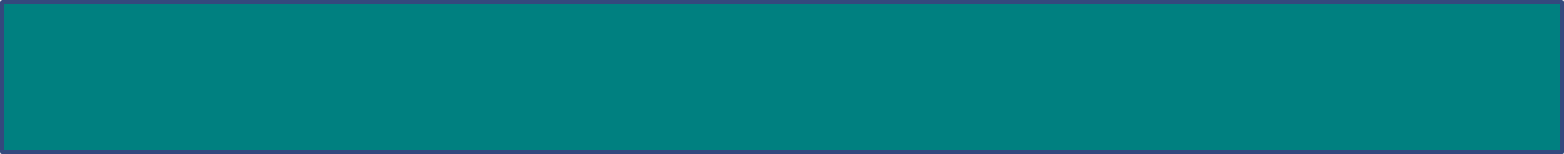 ПАСПОРТГАЙДУКСКОГО СЕЛЬСКОГО ОКРУГАДемографические показателиСтруктура занятостиВ округе действуют промышленные предприятия: ООО «Атакайцемент», ООО «Новоросметалл», строительное предприятие: ООО «Модульстрой» и другие.  Сельское хозяйствоРемонт автодорогВсего автодорог с твердым покрытием в округе 63,7 км, из них местного значения 45 км.Транспортное сообщение населенных пунктовПо состоянию на 31.12.2023 года в округе функционирует 5 автобусных маршрута.Телефонная связь с населенными пунктами обеспечена на 92,0%.СтроительствоЗа двенадцать месяцев 2023 года введено в эксплуатацию 768 кв. м. жилья.ВодоснабжениеИз 2 населенных пунктов в 1 вода подается по водопроводу (частично) охват населения 85 %.В округе имеется 2 глубинных скважины.Теплоснабжение и электроснабжение округаВсего имеется 2 котельных, которые отапливают объекты образования, здравоохранения, культуры.Обеспеченность населенных пунктов округа электроэнергией 100 %.Поставку электроэнергии в округ осуществляет АО «НЭСК», ПАО «Россети Кубань», Юго-западные эл. сети.ГазоснабжениеИз 2406 дворов на сегодняшний день газифицировано 88,0%.Здравоохранение (учреждения здравоохранения)        В округе функционирует 2 объекта здравоохранения. Образование (дошкольные и общеобразовательные учреждения)        В систему образования входят 1 общеобразовательная школа, школа обеспечена компьютерной техникой, телефонизирована, подключена к сети «Интернет».Культура и спортВ округе имеется стадион, 2 спортплощадки.Общественные объединенияДепутаты городской Думы от сельского округаРелигиозные объединенияПравославный Храм в честь иконы Божией Матери «Всех скорбящих Радость» с. Гайдук, ул. Путевая, 1.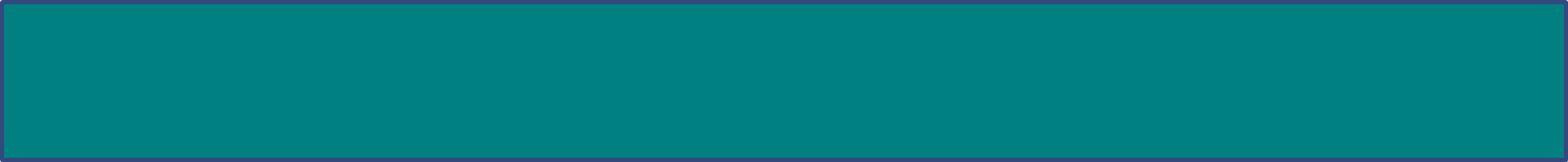 ПАСПОРТВЕРЖНЕБАКАНСКОГО СЕЛЬСКОГО ОКРУГАДемографические показателиСтруктура занятостиВ округе действуют промышленные предприятия:- цементный завод «Первомайский»- цементный завод «Верхнебаканский»Сельское хозяйствоРемонт автодорогВсего автодорог с твердым покрытием в округе 37,5 км, из них местного значения 32,5 км.Транспортное сообщение населенных пунктовПо состоянию на 31.12.2023 года в округе функционирует 2 автобусных маршрута.Телефонная связь с населенными пунктами обеспечена на 96 %.СтроительствоЗа двенадцать месяцев 2023 года введено в эксплуатацию 1200 кв. м. жилья.ВодоснабжениеИз 2 населенных пунктов в 1 вода подается по водопроводу.В округе имеется 37,5 км. водоразводящих сетей, 3 резервуара.Теплоснабжение и электроснабжение округаВсего имеется 5 котельных, из них 5 центральных, которые отапливают объекты образования, здравоохранения, культуры.Обеспеченность населенных пунктов округа электроэнергией 100 %. Поставку электроэнергии в округ осуществляет ОАО «НЭСК». Тариф за потребляемую электроэнергию в 2023 году составил, общий тариф 4,20 руб., (по раздельному тарифу: день — 4,71 руб., ночь — 2,53 руб.) за 1 кВт/час.ГазоснабжениеИз 1580 дворов на сегодняшний день газифицировано 1500.Образование (дошкольные и общеобразовательные учреждения)	В систему образования входит 1 общеобразовательная школа, школа обеспечена компьютерной техникой, телефонизирована, подключена к сети «Интернет».Здравоохранение (учреждения здравоохранения)        В округе функционирует 1 объект здравоохранения. Имеется 1 единица автотранспорта.Культура и спортОбщественные и религиозные объединения Депутаты городской Думы от сельского округа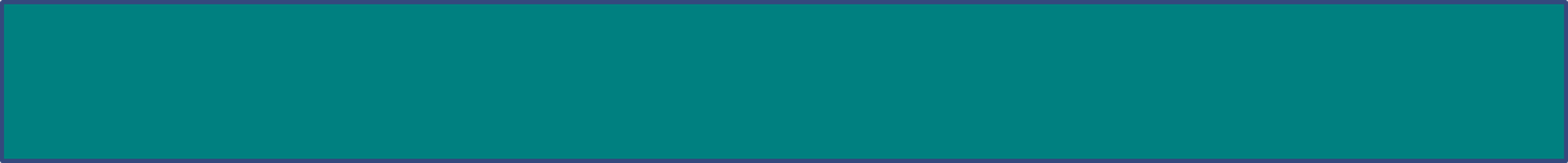 ПАСПОРТ
ГЛЕБОВСКОГО СЕЛЬСКОГО ОКРУГАДемографические показателиСтруктура занятости  Сельское хозяйствоРемонт автодорогВсего автодорог с твердым покрытием в округе 23,4 км, из них местного значения 10,4 км.Транспортное сообщение населенных пунктовПо состоянию на 31.12.2023 года в округе функционирует 2 автобусных маршрута.Телефонная связь с населенными пунктами обеспечена на 100 %.ВодоснабжениеИз 5 населенных пунктов в 3 вода подается по водопроводу.В округе имеется 3 глубинных скважины, 2 водопроводных башни.Теплоснабжение и электроснабжение округаВсего имеется 2 котельных, которые отапливают объекты образования.Обеспеченность населенных пунктов округа электроэнергией 100 %.Поставку электроэнергии в округ осуществляют ПАО «ТНС ЭнергоКубань»ГазоснабжениеИз 2320 дворов на сегодняшний день газифицировано 1334.Образование (дошкольные и общеобразовательные учреждения)        В систему образования входит 1 общеобразовательная школа.Школа обеспечена компьютерной техникой, телефонизирована, подключена к сети «Интернет». Здравоохранение (учреждения здравоохранения)        В округе функционируют 4 объекта здравоохранения. Культура и спорт В округе имеются 2 спортивные площадки.Общественные и религиозные объединенияПравославный приход храма святых благоверных князей страстотерпцев Бориса и Глеба, село Глебовское, переулок Мирный, 1.ПАСПОРТ НАТУХАЕВСКОГО СЕЛЬСКОГО ОКРУГАДемографические показателиСтруктура занятости Сельское хозяйствоРемонт автодорогВсего автодорог с твердым покрытием в округе 46,7 км, из них местного значения 17,2 км.Транспортное сообщение населенных пунктовПо состоянию на 31.12.2023 года в округе функционирует автобусный маршрут №106 г. Новороссийск, и        на г. Анапа – маршрутное такси.           Телефонная связь с населенными пунктами обеспечена на 100 %. СтроительствоВ 2023 году введено в эксплуатацию 9500 кв. м. жилья.ВодоснабжениеИз 4 населенных пунктов в 3 вода подается по водопроводу.          В округе имеется 32,4 км. водоразводящих сетей, 4 накопительные емкости.Теплоснабжение и электроснабжение округа        Всего имеется 3 котельных, которые отапливают объекты образования, здравоохранения, культуры.        Обеспеченность населенных пунктов округа электроэнергией —100 %.        Поставку электроэнергии в округ осуществляет ПАО «Кубаньэнерго», Юго-западные эл. сети. ГазоснабжениеИз 4360 дворов на сегодняшний день газифицировано 2494.Образование (дошкольные и общеобразовательные учреждения)В систему образования входят 2 общеобразовательные школы, 100% школ обеспечены компьютерной техникой, телефонизированы, подключены к сети «Интернет».Здравоохранение (учреждения здравоохранения)В округе функционируют 1 объект здравоохранения, 3 ФАП. Имеется 2 единицы автотранспорта.Культура и спортОбщественные и религиозные объединенияПАСПОРТАБРАУ-ДЮРСО СЕЛЬСКОГО ОКРУГАДемографические показателиСтруктура занятостиВ округе действует промышленное предприятие - ЗАО «Абрау-Дюрсо» и 2 предприятия непроизводственной сферы: ООО «Центр винного туризма Абрау-Дюрсо», ООО «Абрау-Ресто»Сельское хозяйствоРемонт автодорогВсего автодорог с твердым покрытием в округе 58,23 км, из них местного значения - 47,88 км. Дорог с асфальтовым покрытием – 33,32 км, с бетонным покрытием – 4,07 км, с грунтовым покрытием – 20,89 км. За 2023 г. забетонировано –1910 кв. м.Транспортное сообщение населенных пунктовПо состоянию на 31.12.2023 года в округе функционирует 1 автобусный маршрут (№ 102) и маршрутное такси (№ 102). Телефонная связь с населенными пунктами обеспечена на 99 %.СтроительствоЗа 2023 год введено в эксплуатацию 1685,0 кв. м. жилья.ВодоснабжениеИз 4 населенных пунктов в 2 вода подается по водопроводу.В округе имеется 1 глубинная скважина, водоразводящих сетей – 24,5 км, 3 — РВЧ, 1 насосная.Теплоснабжение и электроснабжение округаВсего имеется 2 котельные, 1 ЦТП, которые отапливают объекты образования, здравоохранения, культуры, МКД жилищного фонда.Обеспеченность населенных пунктов округа электроэнергией 100 %.Поставку электроэнергии в округ осуществляет ПАО «ТНС ЭнергоКубань».ГазоснабжениеИз 1291 домов / 1000 квартир - на сегодняшний день газифицировано 914 домов /976 квартирОбразование (дошкольные и общеобразовательные учреждения)В систему образования входят 1 общеобразовательная школа, школа обеспечена компьютерной техникой, телефонизирована, подключены к сети «Интернет».Здравоохранение (учреждения здравоохранения)В округе функционируют 4 объекта здравоохранения. Имеется 2 единицы автотранспорта.Культура и спортОбщественные и религиозные объединения          cтр.I.ВВЕДЕНИЕ3II.ОФИЦИАЛЬНЫЕ СИМВОЛЫ МУНИЦИПАЛЬНОГО ОБРАЗОВАНИЯ4III.КАРТА ТЕРРИТОРИИ МУНИЦИПАЛЬНОГО ОБРАЗОВАНИЯ ГОРОД НОВОРОССИЙСК5IV.КРАТКАЯ ИСТОРИКО - ГЕОГРАФИЧЕСКАЯ ХАРАКТЕРИСТИКА 7V.АДМИНИСТРАТИВНО - ТЕРРИТОРИАЛЬНОЕ УСТРОЙСТВО на территории МУНИЦИПАЛЬНОГО ОБРАЗОВАНИЯ15VI.СВЕДЕНИЯ ОБ ОРГАНАХ МЕСТНОГО САМОУПРАВЛЕНИЯ 18VII.СРЕДСТВА МАССОВОЙ ИНФОРМАЦИИ22VIII.ОБЩЕСТВЕННО - ПОЛИТИЧЕСКИЕ И ДРУГИЕ ОБЪЕДИНЕНИЯ ГРАЖДАН23IХ.НАСЕЛЕНИЕ МУНИЦИПАЛЬНОГО ОБРАЗОВАНИЯ. ДЕМОГРАФИЧЕСКАЯ ХАРАКТЕРИСТИКА 24Х.УРОВЕНЬ ЖИЗНИ НАСЕЛЕНИЯ26XI.БЮДЖЕТ МУНИЦИПАЛЬНОГО ОБРАЗОВАНИЯ27ХII.МУНИЦИПАЛЬНОЕ ИМУЩЕСТВО 36XIII.ВНЕШНЕЭКОНОМИЧЕСКАЯ ДЕЯТЕЛЬНОСТЬ40XIV.ОСНОВНЫЕ ЭКОНОМИЧЕСКИЕ ПОКАЗАТЕЛИ43ХV.ЗДРАВООХРАНЕНИЕ, СОЦИАЛЬНОЕ ОБЕСПЕЧЕНИЕ, ОБРАЗОВАНИЕ, КУЛЬТУРА, ФИЗИЧЕСКАЯ КУЛЬТУРА И СПОРТ60ХVI.ОРГАНИЗАЦИЯ ОХРАНЫ ОБЩЕСТВЕННОГО ПОРЯДКА68ХVII.ОБЕСПЕЧЕНИЕ ПОЖАРНОЙ БЕЗОПАСНОСТИ69ХVIII.ОХРАНА ОКРУЖАЮЩЕЙ СРЕДЫ70ХIX.ОБЪЕКТЫ КУЛЬТУРНОГО НАСЛЕДИЯ (ПАМЯТНИКИ ИСТОРИИ И КУЛЬТУРЫ)71ХX.ПОЧЕТНЫЕ ГРАЖДАНЕ МУНИЦИПАЛЬНОГО ОБРАЗОВАНИЯ85XXI.ПАСПОРТА СЕЛЬСКИХ ОКРУГОВ89ПоказателиЕдиницКоличествоРаботников МО – всего,    в том числе: человек532муниципальных служащих по штатному расписаниюединиц520иные должности, не относящиеся к муниципальнымединиц12муниципальных служащих, фактически замещающих должностичеловек492Заместителей главы муниципального образования человек8Помощников главычеловек2Глав внутригородских районовчеловек5Заместителей глав внутригородских районовчеловек20Глав администраций сельских округовчеловек7Руководителей управлений, начальников отделовчеловек61Главных специалистов, ведущих специалистовчеловек417Других специалистовчеловек12Общие затраты на содержание муниципальных служащих (только) администрации  тыс. руб.385266,0Средний размер денежного содержания муниципального служащего администрации рублей88066,4Наименование представительного органа (по Уставу)Городская Дума муниципального образования город НовороссийскСрок полномочий5 летУстановленная численность депутатов35КворумНе менее 50% избранных депутатовДата избрания представительного органа в правомочном составе13 сентября 2020 годаИзбрано депутатов35Наименование комитета комиссииФ.И.О. председателяКомитет по финансово-бюджетной и экономической политикеКондратьевСергей ИвановичКомитет по социальной политикеАлейникова Галина ИвановнаКомитет по законности, правопорядку и правовой защите гражданМацедонскийОлег ГеннадьевичКомитет по муниципальной собственности, земельным отношениям, вопросам торговли и потребительского рынкаКозырев Виталий АлександровичКомитет по вопросам жилищно-коммунального хозяйства и градостроительной политикиКанакидиИлья ГеоргиевичКомитет по сельскому хозяйству и социальному развитию селаПанченко Сергей ВасильевичКомитет по вопросам промышленности, экологии, транспорта и связиОзеринВиктор ПотаповичКомитет по вопросам курорта, туризма и спортаФомин Сергей АндреевичПоказателиЕдиница измерения2023 годЧисло общественных объединенийединиц483Число отделений политических партий единиц7Число общественных объединений ветеранов и инвалидовединиц34Число молодежных организацийединиц7Число национальных, национально-культурных общественных объединенийединиц20 (в т. ч. 9 без образования юридического лица)Число зарегистрированных органов территориального общественного самоуправления (ТОС) единиц138 (301 человек)Число религиозных общественных объединений, группединиц68 (39 общественных организаций, 29 общественных групп)ПоказательЕдиница измерения2022 год2023 годТемп роста, %Численность постоянного населения (на начало года) – всего, в том числе:тыс. чел.342,0343,0100,3 - горожанетыс. чел261,6261,8100,1 - сельские жителитыс. чел.80,481,2101,0Плотность населения чел./кв. км.410,0411,0100,2Численность населения моложе трудоспособногочеловек5486254880100,0Численность населения в трудоспособномчеловек212030212658100,3Численность населения старше трудоспособногочеловек7513275459100,4ПоказательЕдиница измеренияЕдиница измерения2022 год2023 годТемп роста, %Число родившихся за годчеловек29262926285797,6На 1000 человек населениячеловек8,68,68,3-Число умерших за годчеловек39463946391199,1На 1000 человек населениячеловек11,511,511,4-Естественный прирост населениячеловек-1020-1020-1054-Число прибывших за годчеловек876387639569109,2Численность выбывших за годчеловек71477147655591,7Число браковединиц254725472663104,6На 1000 человек населенияединиц7,47,47,8-Число разводовединиц168516851888112,0На 1000 человек населенияединиц4,94,95,5-Показатели2023 год(тыс. чел.)В % к общей численности населенияВсе население, в том числе:343,0100русские295,586,15армяне14,74,29украинцы7,82,27татары3,61,05греки3,00,87другие национальности 18,45,37ПоказателиЕдиница измерения2022 год2023 годТемп роста,%Среднемесячная заработная плата работников крупных и средних предприятий, всего,рублей62768,072155,0115,0в том числе предприятий основных отраслей экономикирублей70870,981587,0115,1в том числе предприятий бюджетной сферырублей45935,952486,7114,3Численность граждан, обратившихся за содействием в поиске подходящей работы (на конец года)человек6513319349,0   - из них признано безработнымичеловек2461146059,3Численность официально зарегистрированных безработныхчеловек67744365,4Показатели2022 год2022 год2023 год2023 годПоказателиУтвержденный бюджетОтчет об исполнении  за годУтвержденный бюджетОтчет об исполнении за годДоходы бюджета муниципального образования, всего, из них:13679052137545671284235013661234Доходы (налоговые и неналоговые),   в том числе:5769801581209965396667392970Налоговые доходы:5109401511509357864166533487налог на прибыль организаций63500067204313666001517039налог на доходы физических лиц2200000221702721672002585840акцизы на нефтепродукты79000792287662685117единый налог на вмененный доход для отдельных видов деятельностиналог, взимаемый в связи с применением упрощённой системы налогообложения0750000-17687561500845000-4343899286единый сельскохозяйственный налог9300933950005731единый налог, взимаемый в связи с применением патентной системы налогообложения184378193319110000114728налог на имущество физических лицналог на имущество юридических                    лиц230000143000213480142787240000139000262604155819транспортный налог----земельный налог827523779845787596860407государственная пошлина, сборы 51200536404939451253задолженность и перерасчеты по отмененным налогам, сборам и иным обязательным платежам 36 Неналоговые доходы:660400697006753250859483доходы от использования имущества, находящегося в государственной и муниципальной собственности, в том числе:375826398964400585444332доходы от перечисления части прибыли государственных и муниципальных предприятий, остающейся после уплаты налогов и обязательных платежей15015400платежи при пользовании природными ресурсами35000349092700028562доходы от оказания платных услуг и компенсации затрат государства30185324211506421246доходы от продажи материальных и нематериальных активов7040069748156800161662доходы от уплаты штрафов                          147888155808153131200695прочие неналоговые доходы110151556702986Безвозмездные поступления,    в том числе:7909251794246863026846268264   Безвозмездные поступления от других бюджетов бюджетной системы Российской Федерации,   из них:7905533794127262876846250940дотации бюджетам муниципальных образований33949640533810038100субсидии бюджетам муниципальных образований (межбюджетные субсидии)4766322476000624713902429053субвенции бюджетам муниципальных образований3067791307570037003793696272иные межбюджетные трансферты 37471415137781587515   Прочие безвозмездные поступления 130014661500017593   Доходы от возврата бюджетами остатков субсидий, субвенций прошлых лет10940104571140011528Возврат оставшихся субвенций и субсидий прошлых лет-8522-10727-11400-11797 Справочно:Из общей величины доходов собственные доходы муниципального образования 5771101581356565546667410563Показатели2022 год2022 год2023 год2023 годПоказателиУтвержденный бюджетОтчет об исполнении  за годУтвержденный бюджетОтчет об исполнении за год Расходы бюджета муниципального образования, всего,     из них:14033586138753281283914212787298Бюджетные инвестиции на увеличение стоимости основных средств4152548402996423019412268582Общегосударственные вопросы, из них:97830696721911373691137179расходы на содержание работников органов местного самоуправления  757841757841852068852068Национальная оборона2802280229682968Национальная безопасность и правоохранительная деятельность322299322167386975386912Национальная экономика, из неё:1808247180669817157551682711сельское хозяйство и рыболовство 831267631370813708транспорт247778247778657434657434дорожное хозяйство, в том числе:13499351349935843930810886бюджетные инвестиции на увеличение стоимости основных средств  25460254609282759782связь и информатика0000водное хозяйство1647164776727672другие вопросы в области национальной экономики 200575200575193011193011Жилищно-коммунальное хозяйство2764419276051018903791876116бюджетные инвестиции на увеличение стоимости основных средств  15923921589295608177608028Охрана окружающей среды33333315431543Образование, из него:6427775629334558607815860691Дошкольное образование, в том числе: 2065606206087324704782470434расходы на оплату труда и начисления на оплату труда1185523118420513708621370862Общее образование, в том числе: 3693022356768025715272571527текущие расходы, в том числе расходы на оплату труда и начисления на оплату труда 1380417138032816541711654171Профессиональная подготовка, переподготовка и повышение квалификации0000Молодежная политика, оздоровление детей62725627252923129231Другие вопросы в области образования213938213934332771332728Культура, кинематография, средства массовой информации, из них: 501390501331612608612606расходы на оплату труда и начисления на оплату труда372520372520434176434176Средства массовой информации27927279274060640606Здравоохранение, в том числе: 322653119143924392текущие расходы,0000расходы на оплату труда и начисления на оплату труда 0000Физическая культура и спорт 647577642798560801560571Социальная политика414478413239589962586000Обслуживание муниципального долга1057681057683500335003Показатели2022 год2022 год2023 год2023 годПоказателиУтвержденный бюджетОтчет об исполнении за годУтвержденный бюджетОтчет об исполнении за годДефицит (-), профицит (+) бюджета-208750-1207615594873936Показатели2022 год2022 год2023 год2023 годПоказателиУтвержденный бюджетОтчет об исполнении               за годУтвержденный бюджетОтчет об исполнении за годИсточники внутреннего финансирования дефицита бюджета муниципального образования, всего, из них:208750120761-5594-873936Муниципальные ценные бумаги, номинальная стоимость которых указана в валюте Российской Федерации----Погашение муниципальных ценных бумаг, номинальная стоимость которых указана в валюте Российской Федерации ----Кредиты кредитных организаций в валюте РФ00-1126836-1126836получение кредитов от кредитных организаций в валюте РФ 00517404517404погашение кредитов, предоставленных кредитными организациями в валюте РФ00-1644240-1644240Бюджетные кредиты от других бюджетов бюджетной системы Российской Федерации-33985-3398510300001030000получение бюджетных кредитов от других бюджетов бюджетной системы РФ в валюте РФ50000050000031742403174240погашение бюджетных кредитов, полученных от других бюджетов бюджетной системы РФ в валюте РФ-533985-533985-2144240-2144240Иные источники внутреннего финансирования дефицитов бюджетов--32523252Акции и иные формы участия в капитале, находящиеся в муниципальной собственности --Средства от продажи акций и иных форм участия в капитале, находящихся в муниципальной собственности --32523252Остатки средств бюджета 24273515474587989-780352Увеличение остатков средств бюджета-14179052-14757743-16548646-18216999Уменьшение остатков средств бюджетов14421786149124881663902117436647Виды имущественного комплексаЕдиница измерения2022 год2023 годМуниципальные унитарные предприятияединиц44Муниципальные учрежденияединиц182184Хозяйственные общества, в которых муниципальное образование имеет пакет акций (доли, паи, вклады)единиц43Показатели2022 год2022 год2022 год2022 год2022 год2023 год2023 год2023 год2023 год2023 годПоказателиЕдиницЕдиницСтоимость объектов имущества (всего), тыс. руб. Стоимость объектов имущества (всего), тыс. руб. Стоимость объектов имущества (всего), тыс. руб. ЕдиницЕдиницСтоимость объектов имущества (всего), тыс. руб.Стоимость объектов имущества (всего), тыс. руб.Стоимость объектов имущества (всего), тыс. руб.ПоказателиВсего объектовЗарегистрировано объектовБалансоваяИзносОстаточнаяВсего объектовЗарегистрировано объектовБалансоваяИзносОстаточнаяОбъекты недвижимости, находящиеся в муниципальной собственности – всего,в том числе:6754435171117431,323448362,147669067,76524692321642846,62103487,1719539359,43объекты жилого фонда296129612421800,033200,02388600,0278827852507842,182478058,3729783,81Объекты недвижимости, закрепленные за муниципальным предприятием на праве хозяйственного ведения – всего, в том числе:101068,824,143,32724719400,6426608,39692792,25Объекты недвижимости, закрепленные за муниципальным учреждением на праве оперативного управления – всего, в том числе:263981265465936,6222469604,8142996331,81277681715927649,121775418,114152231,02Объекты недвижимости казны муниципального образования – всего, в том числе:410535295651425,9978733,24672692,6651359834117377,95251508,293865869,66объекты жилого фонда296129612421800,033200,02388600,0278827852507842,182478058,3729783,81Объекты недвижимости, переданные в пользование юридическим и физическим лицам на основе договора – всего, в том числе:11445683229625,9945533,22284092,6194417481166809200668966141- по договору безвозмездного пользования1511511801345,1809929,8991415,319015444765477546370108в) по договору аренды993*417*1428280,8135603,441292677,317541624719155123122596033Вид (наименование) грузаЕдиница измерения2022 год2023 годТемп роста, %ВСЕГО грузовтыс. тонн147438,8161363,3109,4Сухие грузы, в том числе:тыс. тонн40591,949523,8122,0Навалочные грузы, в том числе:тыс. тонн6632,35842,288,1Рудатыс. тонн2946,62392,981,2Уголь, кокстыс. тонн1050,01162,1110,7Мин. Удобрениятыс. тонн1707,91525,089,3Прочиетыс. тонн927,8762,282,2Насыпные грузы, зерно:тыс. тонн15563,622906,2147,2Лесные грузытыс. тонн49,8179,4360,2Генеральные грузы, в том числе:тыс. тонн10095,310051,999,6Черные металлытыс. тонн8392,47884,894,0Цветные металлытыс. тонн366,7172,146,9rо-rо грузытыс. тонн219,6242,2110,3Тарно-штучныетыс. тонн246,7447,2181,3Рефгрузытыс. тонн359,6300,483,5Прочиетыс. тонн510,31005,2197,0Контейнеры, (в тыс. тонн)тыс. тонн8250,910544,2127,8Наливные грузы, в том числе:тыс. тонн106846,9111839,6104,7Нефтьтыс. тонн86865,192493,8106,5Нефтепродуктытыс. тонн18975,618280,796,3Пищевыетыс. тонн291,6301,9103,5Химическиетыс. тонн714,6763,2106,8ПоказателиЕдиница измерения2022 год2023 годТемпроста, %Малый и средний бизнесМалый и средний бизнесМалый и средний бизнесМалый и средний бизнесМалый и средний бизнесЧисло хозяйствующих субъектов, относящихся к категории малого и среднего бизнеса – всего,   том числе по категориям:единиц16 00217 284108,0   а) малые предприятия (юридические лица)единиц5 2165 242100,5   б) средние предприятия (юридические лица)единиц3742113,5   в) индивидуальные предпринимателиединиц10 74912 000111,6Самозанятые (справочно)единиц16 72725 671153,5Количество субъектов малого и среднего предпринимательства – получателей поддержки по муниципальной программе развития малого и среднего предпринимательстваединиц1 4653 133113,85Объем предоставленной поддержки по муниципальной программе развития малого и среднего предпринимательствамлн руб.7,88,8112,8Всего проведено торгов и др. способов размещения заказовединиц6 3816 853107,4Объем размещения заказов на поставки товаров, выполнение работ, оказание услуг для муниципальных нуждмлрд. руб.5,95,593,2Объем размещения заказов на поставки товаров, выполнение работ, оказание услуг для муниципальных нужд у субъектов малого предпринимательствамлн руб.2103196393,3Производство товаров и услугПроизводство товаров и услугПроизводство товаров и услугПроизводство товаров и услугПроизводство товаров и услугСреднесписочная численность работников крупных и средних организацийтыс. человек69,069,1100,1Фонд начисленной заработной платы работников крупных и средних предприятий млн рублей51 999,959 857,3115,1Число промышленных организаций (на конец года)единиц480487101,5Объем отгруженных товаров собственного производства, выполненных работ и услуг собственными силами по отдельным видам экономической деятельности (C, D, E) по крупным и средним предприятиям промышленного комплекса, всего,   в том числе по видам экономической деятельности:млн руб.66 911,772 490,6108,3В. Добыча полезных ископаемыхмлн руб.617,7562,091,0С. Обрабатывающие производствамлн руб.62 451,266 985,9107,3D. Обеспечение электроэнергией, газом и паром; кондиционирование воздухамлн руб.2 123,22 678,1126,1E. Водоснабжение, водоотведение, организация сбора и утилизации отходов, деятельность по ликвидации загрязнениймлн руб.1 719,62 264,7131,7Производство основных видов промышленной продукции в натуральном выражении:Цемент всеготыс. тонн6 641,06677,3100,5Полуфабрикаты из нелегированной сталитыс. тонн282,2293,8104,1Обувьтыс. пар0Хлеб и хлебобулочные изделиятонн6 414,96122,595,4Кондитерские изделиятонн456,5388,185,0Колбасные изделиятонн13,609,771,3Полуфабрикаты мясныетонн894,81173,4131,1Мукатонн32 147,830868,696,0Пивотыс. дал.735,2700,095,2Рыба и продукты рыбные переработанные и консервированныетонн102,4169,3165,3Мясо и субпродукты пищевые домашней птицытонн1332,21302,497,8Конструкции и детали сборные железобетонныетыс. куб. м0,10,00Товарный бетонтыс. куб. м224,1265,8118,6Плитка тротуарнаятыс. кв. м.400,6418,6104,5ТранспортТранспортТранспортТранспортТранспортОбъем услуг по транспортировке и хранению, выполненных крупными и средними организациями транспортного комплекса, всего,   в том числе по видам экономической деятельности:млн руб.291 132,7375810,7129,1   деятельность сухопутного и трубопроводного транспортамлн руб.164 809,6206637,4125,4   в том числе транспортирование по трубам нефти и нефтепродуктовмлн руб.160 419,0200353,5124,9   деятельность водного транспортамлн руб.1 559,33 698,1237,2  складское хозяйство и вспомогательная транспортная деятельностьмлн руб.124 690,5165 428,5132,7  деятельность почтовой связи и курьерская деятельностьмлн руб.73,346,663,5Количество предприятий транспорта, всего (на конец года), в том числе:единиц1 5801590100,6Количество предприятий транспорта, осуществляющих пассажирские перевозки, всего, в том числе:единиц167189113   автобусныхединиц7686   таксомоторныхединиц160183114Количество грузовых автомобилейединиц1780018000101Количество автобусовединиц23282350101Количество троллейбусовединиц643250Количество состоящих на учете в предприятиях автобусов, предназначенных для обслуживания регулярных маршрутов муниципального образованияединиц510542106Число регулярных автобусных маршрутов, всего,    в том числе:единиц615793   внутригородскихединиц503876пригородныхединиц1112109Число троллейбусных маршрутовединиц8788Протяженность троллейбусных линийкм.6566101Перевезено (отправлено) грузов крупными и средними предприятиями и организациями всех видов деятельноститыс. тонн179 049,0190550,0106,4в том числе автомобильным транспортомтыс. тонн7 753,607728,199,7Перевезено пассажиров крупными и средними предприятиями и организациямимлн. человек21,921,698,5Сельское хозяйствоСельское хозяйствоСельское хозяйствоСельское хозяйствоСельское хозяйствоЧисло сельскохозяйственных производителей, всего,   в том числе:единиц690691100,1   крупные и средние сельхозорганизацииединиц22100,0   малые сельхозорганизацииединиц4448109,1   крестьянские (фермерские) хозяйстваединиц6768101,5   хозяйства населения (личные подсобные хозяйства)единиц57757399,3Земельных участков для ведения личного подсобного хозяйстваединиц16461648100,1Посевные площади, всего, в том числе под:га4251,54851,75114,1зерновые и зернобобовыега942,4944,8100,3плоды и ягодыга386389,4100,9кормовые культурыга2425,8107,5- виноградга19492795143,4Поголовье птицы в крупных и средних предприятиях и организацияхтыс. голов738,6696,894,3Производство основных продуктов растениеводства в хозяйствах всех категорий, в том числе:Производство основных продуктов растениеводства в хозяйствах всех категорий, в том числе:Производство основных продуктов растениеводства в хозяйствах всех категорий, в том числе:Производство основных продуктов растениеводства в хозяйствах всех категорий, в том числе:Производство основных продуктов растениеводства в хозяйствах всех категорий, в том числе:   виноградтыс. тонн14,511,277,2 зерновые и зернобобовыетыс. тонн3,554,2118,3   овощитыс. тонн44,7117,5Производство основных продуктов животноводства в хозяйствах всех категорий, в том числе:Производство основных продуктов животноводства в хозяйствах всех категорий, в том числе:Производство основных продуктов животноводства в хозяйствах всех категорий, в том числе:Производство основных продуктов животноводства в хозяйствах всех категорий, в том числе:Производство основных продуктов животноводства в хозяйствах всех категорий, в том числе: скот и птица на убой (в убойном весе)тыс. тонн0,6380,46272,4 яйцамлн штук158,6161,5101,8Строительство и инвестицииСтроительство и инвестицииСтроительство и инвестицииСтроительство и инвестицииСтроительство и инвестицииЧисло строительных организаций (на конец года)единиц91591299,7Объем подрядных работ крупных и средних организаций, выполненных по виду деятельности «строительство»млн руб.13 244,115 032,0113,5Инвестиции в основной капитал по крупным и средним предприятиям за счет всех источников финансированиямлн руб.42 050,961 184,1145,5Ввод жилья, всего,   в том числе:тыс. кв. м.674,5648,296,1   общая площадь введенных квартиртыс. кв. м.306,3284,1792,8   индивидуальное жилищное строительствотыс. кв. м.368,2364,198,9Торговля, общественное питание и бытовое обслуживание населенияТорговля, общественное питание и бытовое обслуживание населенияТорговля, общественное питание и бытовое обслуживание населенияТорговля, общественное питание и бытовое обслуживание населенияТорговля, общественное питание и бытовое обслуживание населенияРозничная торговляРозничная торговляРозничная торговляРозничная торговляРозничная торговляКоличество организаций розничной торговли, всего,    в том числе:единиц27702947106Магазины розничной торговли, из них:единиц22502440108   универсальныеединиц867930107   по реализации продовольственных товаровединиц263307116   по реализации непродовольственных товаровединиц11201203107Торговая площадь магазиновтыс. кв. м.503,4513,4102Нестационарные торговые объектыединиц40639597Торговые центрыединиц1212100Розничные рынки, всегоединиц00-Предприятия оптовой торговлиединиц10210098Розничный товарооборот крупных и средних предприятиймлн руб.75 753,882 117,2108,4Общественное питаниеОбщественное питаниеОбщественное питаниеОбщественное питаниеОбщественное питаниеКоличество общедоступных объектов общественного питания, всего, в том числе:единиц432458106общедоступные столовые, закусочные, буфетыединиц8896109рестораны, кафе, барыединиц254274107Количество посадочных мест на общедоступных предприятиях общественного питанияединиц17 29418 437106Оборот общественного питания крупных и средних предприятиймлн руб.3184,32 891,490,8Бытовое обслуживание населенияБытовое обслуживание населенияБытовое обслуживание населенияБытовое обслуживание населенияБытовое обслуживание населенияКоличество специализированных предприятий бытового обслуживания населения, всего,    в том числе:единиц519519100   – муниципальныхединиц00-   из них по видам услуг:услуги прачечных и химчистокединиц1111100услуги парикмахерскихединиц131131100услуги по пошиву и ремонту одежды, обувиединиц1010100услуги по ремонту и техническому обслуживанию транспортных средствединиц138138100прочие виды бытовых услугединиц229229100Объем платных услуг населению, оказанных крупными и средними предприятиями и организациямимлн руб.6 303,77 702,6122,2Жилищно-коммунальное хозяйствоЖилищно-коммунальное хозяйствоЖилищно-коммунальное хозяйствоЖилищно-коммунальное хозяйствоЖилищно-коммунальное хозяйствоДорожное хозяйствоДорожное хозяйствоДорожное хозяйствоДорожное хозяйствоДорожное хозяйствоПротяженность автомобильных дорог общего пользования -  всего, в том числе:км1146,11177,98103   федерального значениякм53,053,0100   регионального значениякм72,772,7100   местного значениякм1020,41052,28103Доля протяженности автомобильных дорог общего пользования местного значения с твердым покрытием в общей протяженности автомобильных дорог общего пользования местного значения%94,995,1100Затрачено средств на строительство и ремонт дорогмлн руб.1348,5837,262Отремонтировано дорожное покрытиетыс. кв. м.509,34262,9451,6Общее число мостов и путепроводовединиц33100Общая протяженность освещенных улиц, проездов, набережных км498498100Удельный вес улиц, обеспеченных уличным освещением в соответствии с установленными требованиями%9090100БлагоустройствоБлагоустройствоБлагоустройствоБлагоустройствоБлагоустройствоКоличество улицединиц10381038100Количество проспектовединиц22100Количество бульваровединиц55100Количество площадейединиц66100Общая площадь муниципального образования, требующая благоустройства и озеленениятыс. кв. м.416414,599,6Доля озелененных территорий (парков, скверов, бульваров) %8183102,5   в том числе восстановленных и (или) вновь созданных благоустроенных%8,39108,4Площадь зеленых насаждений и лесопарковой зоныкв. м. на одного жителя2424100Площадь, благоустроенная за годтыс. кв. м.1407,91,48105,7Количество площадок, оборудованных в соответствии с установленными требованиями:   для игр детей дошкольного и младшего школьного возрастаединиц934947101,4   для занятия физкультурой и спортомединиц362370102,2Отремонтировано объектов благоустройства:Ливневая канализациятыс. п. м.1,3463,456256,8детских и спортивных площадокединиц3550142,9Высажено кустов и деревьев единиц10719351932,8Территория, убираемая механизированным способомтыс. п. м.237237100Наличие специальной техники, всего, в том числе:единиц312350112,2   мусоровозыединиц6386136,5   тягачединиц22100   эвакуаторыединиц44100   трактора-травокосилкиединиц510500   малая механизацияединиц171171100   ассенизационные машиныединиц66100   машины для уличной уборкиединиц6063105Сбор и утилизация бытовых отходовСбор и утилизация бытовых отходовСбор и утилизация бытовых отходовСбор и утилизация бытовых отходовСбор и утилизация бытовых отходовКоличество:    мусоросборных точек у жилых домов, магазинов и рынковединиц34753475100   пунктов утильсырьяединиц1010100Обеспеченность контейнерами для сбора твердых бытовых отходов% от норматива100100100Вывезено за год бытового мусора на сортировочные комплексы тыс. тонн116,3106,6492Переработано бытовых отходов за годтыс. тонн116,3106,6492Жилищный фондЖилищный фондЖилищный фондЖилищный фондЖилищный фондЖилищный фонд города всего, в том числе:тыс. кв. м.9739,510 042,1103,1   - площадь муниципального жилого фондатыс. кв. м.681,3681,3100   - площадь жилищного фонда в частной собственноститыс. кв. м.9058,29 360,8103,3Общая площадь жилых помещений, приходящихся в среднем на одного жителякв. м.28,529,3102,8Число многоквартирных домовединиц18101865103Площадь жилья с износом более 70% кв. м.1489,33799255% неблагоустроенного жилья:   без центрального отопления%20,920,9100   без канализации %77100   с печным отоплением%3,82,463,2Количество управляющих компанийединиц6465101,5Количество домов, обслуживаемых управляющими компаниямиединиц15151534101,3Количество товариществ собственников жилья (ТСЖ)единиц9090100Количество домов, входящих в ТСЖдомов120120100Всего предприятий, предоставляющих услуги в сфере ЖКХединиц179190106,1Число семей, состоящих на учете в качестве нуждающихся в   жилищных помещениях на конец годаединиц5740549295,7Количество семей, получивших жилые помещения и улучшивших жилищные условия единиц6578120Число семей, получавших субсидии на оплату жилого помещения и коммунальных услуг человек1014140Сумма субсидий, предоставленных на оплату жилья и коммунальных услугмлн руб.12,7829,95234,4Тарифы на жилищно-коммунальные услуги и нормативы их потребленияТарифы на жилищно-коммунальные услуги и нормативы их потребленияТарифы на жилищно-коммунальные услуги и нормативы их потребленияТарифы на жилищно-коммунальные услуги и нормативы их потребленияТарифы на жилищно-коммунальные услуги и нормативы их потребленияЦентрализованное отопление:норматив потребления в месяцГкал/м20,01540,0154100,0тариф на тепловую энергиюруб./Гкал.2991,533260,76109,0стоимость тепловой энергии в месяцруб./м246,0750,216109,0Горячее водоснабжениенорматив потребления в месяц м3/чел.2,652,65100,0тариф на тепловую энергиюруб./м3.248,84271,23109,0стоимость горячей воды в месяцруб./чел.659,43718,77109,0Холодное водоснабжениенорматив потребления в месяц м3/чел.4,044,04100,0тариф на холодную водуруб./м3.77,083,93109,0стоимость холодной воды в месяцруб./чел.311,08339,07109,0Электроэнергиянорматив потребления в месяц кВт/чел.142142100,0тариф руб./кВт.5,506109,1стоимость в месяцруб./чел.781,0852109,1Природный газнорматив потребления (на пищеприготовление) в месяц м3/чел.11,311,3100,0тариф руб./м3.7,027,61108,4стоимость в месяцруб./чел.79,3385,93108,3Водоотведениенорматив потребления в месяц м3/чел.6,696,69100,0тариф руб./м3.32,635,53109,0стоимость в месяцруб./чел.218,09237,67109,0Инженерные коммуникации Инженерные коммуникации Инженерные коммуникации Инженерные коммуникации Инженерные коммуникации Протяженность линий электропередач, всегокм.45734573100Из общей протяженности линий электропередач – требуют реконструкциикм.34353435100Электропотребление в быту на одного жителякВт/час0,1370,137100Одиночная протяженность уличной газовой сети на конец годакм.1759,81759,8100Отпущено газа всем потребителям:   сетевого,млн куб. м.2,2342,627117,6      в том числе населениюмлн куб. м.2,092,50119,6Число источников теплоснабжения на конец годаединиц133133100Протяженность тепловых и паровых сетей в двухтрубном исчислении на конец годакм.243,1243,1100Из них нуждающихся в заменекм.22,119,789,1Отремонтировано тепловых сетейкм.6,98,0115,9Введено в действие котельныхединиц18844,4Введено в действие тепловых сетейкм.10,36,361,2Отпущено тепловой энергии, всего,млн Гкал0,530,56105,7в том числе населениюмлн Гкал0,350,36102,9Одиночное протяжение водопроводных сетей, всего:км.777,8777,8100Протяженность водопроводной сети, нуждающейся в заменекм.422,8478,5113,2Отремонтировано водопроводных сетейкм.6,127,92129,4Число аварий на водопроводных сетяхединиц524790,4Отпущено воды всем потребителяммлн куб. м.14,6515,23103,9в том числе населениюмлн куб. м.9,219,73105,6Отпуск воды на 1 жителялитров в сутки22,416,071,4Установленная пропускная способность очистных сооруженийтыс. м3/сут.106,3106,3100Одиночное протяжение канализационных сетей – всего,км.104,01104,01100Пропущено сточных вод за годмлн куб. м.17,6718,3103,6ПоказателиЕдиниц2022 год 2023 годТемп роста, %ЗдравоохранениеЗдравоохранениеЗдравоохранениеЗдравоохранениеЗдравоохранениеЧисло медицинских учреждений, функционирующих на территории города, всего,   из них:ед.2828100,0   муниципальныеед.00-   государственныеед.2626100,0   межведомственные лечебные учреждения, в том числеед.11100,0    поликлиникиед.11100,0Число коек в государственных учреждениях здравоохранения на 10 000 человек населенияед.1 0641 064100,0Среднегодовая занятость койки в муниципальных учреждениях здравоохраненияЧеловек на 100 человек населения320323100,9Из общего числа муниципальных больничных учреждений – детскиеед.11100,0Число коек в государственных детских больничных учрежденияхед.110110100,0Из общего числа государственных больничных учреждений – родильные домаед.11100,0Амбулаторно-поликлинические государственных учрежденияед.1212100,0                         в том числе детскиеед.22100,0Женские консультации (объединенные с роддомами)ед.22100,0Численность врачей в государственных учреждениях здравоохранениячел.731732100,1Численность среднего медицинского персонала в государственных учреждениях здравоохранениячел.1447142298,3Число зарегистрированных случаев заболеваний:человек469 003461 77298,5активным туберкулезомчеловек4571157,8болезнью, вызванной вирусом иммунодефицита человекачеловек18217897,8 Число умерших, всего, в том числе от: человек4 0393 91196,8  - болезней системы кровообращениячеловек1 4361 651115,0  - новообразованийчеловек615709115,3  - внешние причины заболеваемостичеловек25618070,3  - болезней органов пищеварениячеловек276338122,5  - болезней органов дыханиячеловек30524580,3Социальное обеспечениеСоциальное обеспечениеСоциальное обеспечениеСоциальное обеспечениеСоциальное обеспечениеЧисленность граждан – получателей социальной поддержки, состоящих на учете в органах социальной защиты населенияединиц587055700197,1Количество ветеранов труда и ветеранов военной службы, получавших ежемесячную денежную выплатучеловек2433825475104,7Количество малоимущих семей, получавших выплатыединиц4902411784,0Количество многодетных семей, получавших выплатыединиц39034857124,5Количество граждан, получавших ежемесячное пособие на ребенкачеловек11518817471,0Количество граждан, получивших компенсации на жилищно-коммунальные услугичеловек403123883196,3Объем средств, направленных на социальную поддержку отдельных категорий гражданмлн руб.2413,11749,672,5Средства местного бюджета, выделенные на выполнение муниципальной программы «Социальная поддержка отдельных категорий граждан муниципального образования город Новороссийск»млн руб.219,9364,3165,7Число стационарных организаций социального обслуживания для граждан пожилого возраста и инвалидов (взрослых)единиц11100,0Количество мест в данных организацияхединиц285285100,0Число учреждений для детей-инвалидовединиц22100,0Количество мест в данных организацияхединиц6262100,0Количество домов ночного пребывания единиц11100,0Число людей, получивших социальные услуги в домах ночного пребываниячеловек34734098,0Число беспризорных и безнадзорных детейчеловек00-ОбразованиеОбразованиеОбразованиеОбразованиеОбразованиеЧисло учреждений высшего профессионального образованияединиц88100Число учреждений среднего профессионального образованияединиц1111100Число учреждений начального профессионального образованияединиц00100Число дошкольных образовательных учреждений – всего, в том числе:единиц6161100  - муниципальныхединиц6060100  - частныхединиц11100Численность детей, посещающих дошкольные образовательные учреждения – всего, в том числе:человек1604216134100,1  - муниципальныечеловек1580215974101,1  - частныечеловек24016066,6Численность педагогических работников в дошкольных образовательных учреждениях – всего, в том числе:человек1496144597  - в муниципальныхчеловек1469142097  - в частныхчеловек272593Число общеобразовательных учреждений – всего, в том числе:единиц3838100  - государственныхединиц22100  - муниципальныхединиц3333100  - частныхединиц33100Численность детей, посещающих общеобразовательные учреждения – всего, в том числе:человек4293045047104  - государственныечеловек539539100  - муниципальныечеловек4170143 818105  - частныечеловек690690100Численность педагогических работников в общеобразовательных учреждениях – всего, в том числе:человек20592574125  - в государственныхчеловек6060100  - в муниципальныхчеловек18892404129  - в частныхчеловек110110100Численность детей-подростков 7-15 лет, не обучающихся в общеобразовательных учреждениях на начало учебного годачеловек00-Учреждения для детей с ограниченными возможностямиединиц11100КультураКультураКультураКультураКультураЧисло библиотекединиц3030100Всего зарегистрировано читателейчеловек96849104239107,6Книжный фонд общедоступных (публичных) библиотектыс. экз.902,2895,6100,1Число клубных учрежденийединиц2121100Число кинотеатровединиц11100Число музеевединиц11100Число национальных творческих коллективовединиц2122105Число парков культуры и отдыха, скверовединиц57140Число образовательных учреждений дополнительного образования детей, всего,   в том числе:единиц44100   - детских музыкальных школединиц11100   - детских художественных школединиц11100   - детских школ искусствединиц22100Физическая культура и спортФизическая культура и спортФизическая культура и спортФизическая культура и спортФизическая культура и спортВсего спортсооружений, в том числе:единиц662676102   - спортивных заловединиц8082102,5   - плавательных бассейновединиц99100   - стадионовединиц22100   - спортивные школыединиц2020100   - теннисные кортыединиц2323100   - стрелковые тирыединиц77100Количество спортивных школ (ДЮСШ, СДЮШОР, ШВСМ), всего, в том числе:единиц2020100   муниципальныхединиц1919100Количество горожан, занимающихся в спортивных клубах и секцияхчеловек102924106827103,7ПоказателиЕдиница измерения2022 год2023 годТемп роста, %Количество пунктов охраны общественного порядкаединиц2727100,0Количество добровольных формирований по охране общественного порядка  единиц66100,0Численность граждан участвующих в работе добровольных формирований по охране общественного порядка человек28952895100,0Уровень преступности на 100 000 населения единиц87583495,3Число зарегистрированных преступлений – всегоединиц4321425398,4- в том числе тяжких и особо тяжких.единиц12301491121,2Число раскрытых преступлений – всегоединиц1932174590,3- в том числе тяжких и особо тяжкихединиц42032777,9Выявлено лиц, совершивших преступления – всегочеловек1421121785,6- из них несовершеннолетних, чел.человек4043107,5Число лиц, привлеченных к уголовной ответственностичеловек15271614105,7- из них несовершеннолетнихединиц3037123,3Число дорожно-транспортных происшествийединиц278308110,8Пострадало в происшествиях на автомобильных дорогах и улицах, всегочеловек357364102,0- погибло, чел.человек272488,9- ранено, чел.человек330340103,0ПоказателиЕдиница измерения2022 год2023 годТемп роста, %Количество муниципальных пожарных командединиц33100Общая численность пожарных командчеловек9090100Наличие специализированных транспортных средств единиц77100ПоказателиЕдиницаизмерения2022 год2023 годТемп роста, %Наличие очистных сооружений по видам, из них единиц55100биологической очистки, единиц55100в том числе УФ очистки единиц11100их суммарная мощностьтыс. м3 /сут.106,3106,3100Количество предприятий, имеющих выбросы загрязняющих веществ в атмосферу, отходящих от стационарных источников, всего единиц172172100в том числе, основных крупных промышленных предприятий единиц3232100Выбросы загрязняющих веществ в атмосферу, отходящих от стационарных источниковтыс. тонн в год69,3271,39103Объем нормативно-очищенных сточных водтыс. м3 за год25,125,4102Вывезено и утилизировано бытового мусора и бытовых отходовтыс. тоннв год181,994186,860103Количество объектов размещения промышленных отходов (полигонов, отвалов и др.)единиц22100Наименование памятника,музеяНомер по государственному списку памятниковРешение о постановке на государственную охрану, категория историко-культурного значенияМестонахожденияОбъекты культурного наследия федерального значенияОбъекты культурного наследия федерального значенияОбъекты культурного наследия федерального значенияОбъекты культурного наследия федерального значенияМост железнодорожный (виадук), у которого в 1943 г. шли бои с немецко-фашистскими войсками.Построен в 1890 г.23694.12.74г. №624пр. им. Ленина, «Малая земля»Памятник «Неизвестному матросу»,1961 г., архитекторы Е.Г. Лашук, К.М. Михайлов, скульптор О.А. Коломойцев23754.12.74г. №624ул. Набережная                им. адмирала СеребряковаКатер торпедный, установленный в честь моряков-черноморцев, защищавших город от фашистских захватчиков (1943г.),14.09.1968 г., архитектор Н.И. Никитин23764.12.74г. №624ул. Набережная                им. адмирала СеребряковаДворец культуры цементников (руины)(сентябрь 1942 — сентябрь 1943 гг.),1941 г., архитектор А.В. Щусев;2389/14.12.74г. №624Сухумийское шоссе,у цементного завода «Пролетарий»Ансамбль «Малая земля»:место высадки морского десанта на «Малую землю» (заповедная зона) (04.02.43г.);памятник «Стела»,установлен 26.09.63г., архитектор Т.Н. Богоявленская, Г.В. Апраксин;мемориал «Малая земля» с галереей боевой славы,сооружен 16.09.82г., архитекторы Я.Б. Белопольский, Р.Г. Кананин, В.И. Хавин24684.12.74г. №624пр. им. Ленина («Малая земля», основание Суджукской косы)Памятник «Непокоренным»,установлен на месте, где немецко-фашистскими захватчиками проводились массовые расстрелы жителей города (1942-1943гг.)1963 г., архитекторы Е.Г. Лашук, К.М. Михайлов, скульптор И.Н. Шмагун24864.12.74г. №624с. Цемдолина (автодорога Новороссийск - Керченский пролив, 8км+800м. от гостиницы «Бригантина» г.Новороссийска)Памятник двенадцати рыбакам, погибшим во время шторма на сейнере «Уруп» (21.02.53г.),1959 г., скульпторы Р.М. Мокрушев, Н.В. Тимошин242230.08.60г. №1327«Мыс любви», западный берег Цемесской бухтыПамятник В.И. Ленину,1926 г., скульпторы В.В. Козлов, братья Дитрих, архитектор О.И. Доманский24264.12.74г. №624ул. Портовая, у здания Управления морского портаМемориальный комплекс «Героям гражданской и Великой Отечественной войн»:Ансамбль «Линия обороны»,15 сентября 1978 г., скульптор В.Е. Цигаль, архитекторы Я.Б. Белопольский, Р.Г. Кананин, В.И. Хавин:— остов железнодорожного вагона, 1942-1943гг., 7 сентября 1947 г.;— памятник «Линия обороны»,         15 сентября 1978 г.23902390/126.08.81г. №540   30.08.60 №1327Сухумийское шоссе,у цементного завода «Октябрь»Объекты культурного наследия регионального значенияОбъекты культурного наследия регионального значенияОбъекты культурного наследия регионального значенияОбъекты культурного наследия регионального значенияКомплекс «Исторический центр Новороссийска»:VI-V вв. до н.э.-  III в. н.э.; конец XIX в. – середина XX в.313-КЗ в редакции 429-КЗв границах ул. Мира, ул. Новороссийской Республики,ул. Советов,ул. СвободыМесто (100 кв. м.) боев на Малой земле (1943 г.),сентябрь 1968 г., установлена стена237429.01.75г. №63ул. Куникова, 28Памятный знак работникам рыбзавода, погибшим в годы Великой Отечественной войны, 1967 г. 238229.01.75г. №63проспект Ленина, территория рыбколхоза «Черноморец»Памятный знак в честь присвоения г. Новороссийску звания город-герой, 1974 г., архитекторы В. Сливин, Г. Петрова, инженер В. Швыденко237029.01.75г. №63Анапское шоссе,развилка на п. Абрау-Дюрсо- Мемориальный комплекс «Площадь Героев»:— обелиск в честь     20-летия окончания гражданской войны в г. Новороссийске, 27 марта 1940 г., архитектор Б.А. Краузе, восстановлен в 1944г.;могила Н.И. Сипягина (1911-1943), Героя Советского Союза, 6 сентября 1946 г., установлен обелиск, архитектор В.С. Данини;могила Ц.Л. Куникова (1909-1943), Героя Советского Союза, 6 сентября 1946 г., установлен обелиск, архитектор В.С. Данини;23662413241229.01.75 г. № 6329.01.75 г. № 6329.01.75 г. № 63в границахул. Рубина,ул. Мира,пер. Мичуринского(пл. Героев)Памятный знак, установленный на линии обороны Малой земли,1972 г., скульптор Н.К. Божененко, архитектор Н.И. Никитин236829.01.75г. №63пересечениепр. им. Ленина иул. Черняховского- Мемориальный комплекс «Площадь Героев»:— памятник «Огонь Вечной Славы», 14 сентября 1958г., архитектор К.М. Михайлов, инженер А.И. Шиловская, озвучивание 27 сентября 1960 г., композитор Д.Д. Шостакович;— братская могила советских воинов,16 сентября 1943 г., 19 сентября 1948 г., установлено надгробие, архитектор В.С. Данини; 1992 г., реконструкция2415241429.01.75 г. № 63в границахул. Рубина,ул. Мира,пер. Мичуринского(пл. Героев)Могила начальников локомотивного депо А.Ф. Ненашева и И.К. Лифар, погибших при исполнении служебных обязанностей, 1942 г., 1943 г. Установлена стела,1967 г., автор Л.П. Клименко240729.01.75г. №63локомотивное депоСамолет-штурмовик «ИЛ-2»,28—29 марта 1980 г., архитектор Г.Н. Наджарян473823.12.87г. №615пересечениепр. им. Ленина иул. Героев Десантников(«Малая Земля»)Место, где 16 сентября 1943 г. соединились советские войска Малой и Большой земли, 1978 г., установлена мемориальная доска237726.08.81г. №540ул. Мира, 3,район хладокомбинатаМесто, где находился дом, в котором в 1920 г. жил и работал режиссерВ.Э. Мейерхольд (1874—1940),10 сентября 1993 г., установлена мемориальная доска,скульптор А.И. Суворов, архитектор А.Ю. Измоденов237326.08.81г. №540ул. Мира, 10/1угол ул. Новороссийской Республики, 6,ул. Мира, 29 и ул. Губернского, 22, лит. БОбелиск борцам за Советскую власть,1925 г., 1954 г., архитектор Г. Кольчик237229.01.75г. №63ул. Новороссийской республики,парковая зонаМесто, гибели в 1942 г. юного защитника города В. Новицкого, 1977 г., установлен обелиск, архитектор Г.Н. Наджарян237915.11.77г. №759площадь ОктябрьскаяМесто гибели 2 июля 1942 г. лидера «Ташкент», 1977 г., установлена мемориальная доска238116.05.79г. №333ул. Портовая, 12у бывшего морвокзала,5-я пристаньПамятник воинам-защитникам г. Новороссийска в 1942—1943 гг.,9 мая 1961 г.,скульпторы И.Л. Шмагун, Н. Тимошин, архитекторы К.М. Михайлов, Е.Г. Лашук238320.02.95г. №176пл. СвободыАрка, сооруженная в честь миллионной бочки цемента, выпущенной цементным заводом «Пролетарий» после окончания гражданской войны,14 сентября 1925 г., автор Д.П. Кузнецов238729.01.75г. №63Сухумское шоссеАрка-опора подвесной дороги, построенная методом народной стройки,нач. 1920-х годов238816.05.79г. №333Сухумское шоссеМемориальный комплекс,1941г. -  1971 г.,братская могила советских воинов,1946 г., установлена скульптура;Танк «Т-34», установленный в честь танкистов — защитников города от немецко-фашистских захватчиков,    9 мая 1971 г., установлен,архитекторы Г. Петрова и В. Сливин23892389/22389/329.01.75г. №63Сухумийское шоссе,у цементного завода «Пролетарий»Памятный знак рабочим цементного завода, погибшим в годы Великой Отечественной войны,1975 г. 239129.01.75г. №63Сухумское шоссе(у цементного завода)Братская могила советских воинов, погибших в районе ДЗОТа «Сарайчик» в 1942-1943 гг.,23 апреля 1957 г., установлена скульптурная композиция, скульптор Ф. Идрисов239529.01.75г. №63Сухумское шоссе (ЗАО «Спецдорремстрой», территория асфальтобетонного цеха)Ансамбль «В память затопленных кораблей Черноморского флота»,18 июня 1980 г.,скульптор В.Е.Цигаль, архитекторы Я.Б.Белопольский, Р.Г.Кананин, В.И.Хавин:монумент «Морякам революции»;куб-визир;композиция «Силуэты затопленных кораблей»247629.01.75г. №63Сухумийское шоссе,15-й кмМемориальный комплекс «Долина смерти»,1974 г., архитектор Г.Н. Наджарян:памятный знак «Передний край»;командный пункт 8-й Гвардейской стрелковой бригады, 1943 г.;командный пункт 107-й стрелковой бригады,1943 г.; «Колодец жизни», музеефицирован;памятник «Взрыв»;демонстрационный макет карты-схемы боев, 1943 г.;«Календарь апрельских боев», 1943 г.;24662466/12466/22466/32466/42466/52466/62466/729.01.75г. №63с. Мысхакоу автодороги в СТ «Наука»;конец ул. Заречной+100 м;конец пер. Мускатного +700 м;у автодороги на въезде в СТ «Наука»;между улицами Заречной и Центральной;между улицами Заречной и Центральной;между улицами Заречной и ЦентральнойМемориальный комплекс «Героям Советского Союза — уроженцам станицы Раевской», 1973 г., скульпторы Н.К. Божененко, А.П. Зиновьев:бюст Героя Советского Союза     И.И. Котова (1925—1944);бюст Героя Советского Союза     И.П. Сарана (1912—1944);бюст Героя Советского Союза     В.Н. Голованя (1924—1944)409409/1409/2409/315.11.77г. №759станица Раевская,школа № 24Памятник В.И. Ленину242329.01.75г. №63ул. Мира, 2,Памятник В.И. Ленину,., скульпторы Н.К. Божененко, А.П. Зиновьев248329.01.75г. №63с. Мысхако,Центральная пл., у административного здания ЗАО Агрофирма «Мысхако»Памятник В.И. Ленину, 1961 г.248229.01.75г. №63 Рр.п. Гайдук, паркПамятник В.И. Ленину, 1960 г.		248529.01.75г. №63 Рр.п. Верхнебаканский, Привокзальная площадьПамятник В.И. Ленину,1975 г.,скульптор Г. Таубе248129.01.75г. №63р.п. Верхнебаканский, паркПамятник В.И. Ленину,1957 г.Замена скульптуры на бронзовую в 1959г. Реконструкция в1985 г.,архитекторы Г.Н. Наджарян, И.А. Крикун, инженеры Н. Шадрин, М. Мазианьянц242129.01.75г. №63ул. Советов, пл. им. ЛенинаБюст дважды Героя Советского Союза, летчика-испытателя В.К. Коккинаки (1904—1985),12 апреля 1975 г.,скульптор Н.В. Томский,архитектор Я.Б. Белопольский242415.11.77г. №759ул. Советов,парковая магистральБюст дважды Героя Советского Союза генерал-лейтенанта Е.Я. Савицкого (1910-1990 гг.),9 мая 1950 г., скульптор Б.Ф. Лоренцов, архитектор В.С. Данини242529.01.75г. №63ул. Советов,(парковая магистраль)НаименованиеАдресГБУК КК «Новороссийский исторический музей-заповедник»г. Новороссийск,ул. Советов, 40В том числе объекты музея:Экспозиция «история города Новороссийска»г. Новороссийск,ул. Советов, 40Комплекс стационарных выставок Старый Новороссийск Природа Новороссийского районаОхрана окружающей среды Историческое золото и сереброПтицы Краснодарского края Реликвии ВОВг. Новороссийск,пр. Ленина, 59Дом музей им. Николая Островскогог. Новороссийск,ул. Васенко, 21Мемориальная экспозиция оружия и боевая техника периода ВОВ, 1941-1945г.г.г. Новороссийск,Малая земля основание «Суджукской косы»Ансамбль «Малая земля» с галереей Боевой славы                                                                                                                                                                                                                                                                                                                                                                                                                                                                                                                                                                                                                                                                                                                                                                                                                                                                                                                                                                                                                                                                                                                                                                                                                                                                                                                                                                                                                                                                                                                                                                                                                                                                                                                                                               г. Новороссийск,Малая земля основание «Суджукской косы»Глава администрации округаКлименко Наталья Игоревна Населенные пунктыМысхако, Федотовка, Широкая БалкаТерритория2721,57 гаНаселение10 200 чел.Основной род занятийвиноделиеКоличество избирательных участков3Мужчины3258Женщины4242Избиратели6922Национальный состав (количество наций)40Пенсионеры1980Инвалиды239Участники ВОВ7Малоимущие76Многодетные семьи26Коллективные сельскохозяйственные предприятияединиц-в них работает человек-Крестьянские хозяйстваединиц-в них работаетчеловек-Промышленные предприятияединиц1в них работаетчеловек265Субъекты малого и среднего бизнесаединиц44в них работаетчеловек102Площадь сельскохозяйственных угодий, всего, га646в том числе: пашня72ЛПХ8юридические хозяйства-Поголовье скота и птицы (голов)Поголовье скота и птицы (голов)КРС15в т. ч. коров-Овец и коз124Лошадей5Свиней-Птицы481Наименование учрежденияФИО директораКоличество учащихся/детейКоличество учителей/ воспитателейНаличие телефона, интернета             (для школ)СОШ №27Курилова О.В.119465718 – 354 ДОУ №46Мастеркина Н.А.30622718 – 254 Наименование учрежденияФИО руководителяТелефонДетская городская больницаУльянченкоЛариса Викторовна718 – 185 АмбулаторияСкаридова Светлана Викторовна718 – 478 Наименование учрежденияКоличествоФИО руководителяТелефонДК «Мысхако»1Польскова Е.А.718 – 434Библиотека1-718 – 336Спортивные комплексы3--Спортивный зал---№Наименование объединенияРуководитель1Совет ветерановТаранова Любовь Анатольевна2Военно-патриотическая поисковая организация «Малая Земля»Кривенко Кристина Христофоровна3Партия «Справедливая Россия»Сазонов Сергей Владимирович4Храм Ильи пророкаКарпов Максим5Часовня Николая ЧудотворцаКарпов Максим6Территориальное общественное самоуправление № 70Председатель ТОС – Быкова  Ольга Арнольдовна7Территориальное общественное самоуправление № 71Председатель ТОС – Таранова Любовь АнатольевнаФИОДолжность в законодательном органеОбщественно –политическая принадлежностьОбщественные приемныена территории округаСазонов Сергей ВладимировичДепутат городской ДумыПартия«Справедливая Россия»с. Мысхако,ул. Шоссейная,1тел. 918-337-79-38Глава администрации округаРинк Наталья ВладимировнаНаселенные пунктыРаевская, УбыхТерритория22363 гаНаселение18537 чел.Основной род занятийсельское хозяйствоМужчины8310Женщины10227Избиратели13072Национальный состав (количество наций)22Пенсионеры2741Инвалиды124Участники ВОВ1Малоимущие957Многодетные семьи420Коллективные сельскохозяйственные предприятияединиц2в них работает человек43Крестьянские хозяйстваединиц8в них работаетчеловек37Промышленные предприятияединиц-в них работаетчеловек-Субъекты малого и среднего бизнесаединиц50в них работаетчеловек227Площадь сельскохозяйственных угодий, всего, га2978в том числе: пашня583Поголовье скота и птицы (голов)Поголовье скота и птицы (голов)КРС282в т. ч. коров66Овец и коз384Лошадей67Птицы1304Наименование учрежденияФИО руководителяТелефонГБ №4Лузанова Е.Ю.270-155Наименование учрежденияФИО директораКоличество учащихся/детейКоличество учителей/ воспитателейНаличие телефона, интернета                  (для школ)СОШ №24Голеницкая Н.А.1800137+МДОУ №73Грызлова Е.С.23739+МАДОУ №6Патрушева Е.А.40067+Наименование учрежденияФИО руководителяТелефонДом культурыПопкова С.С. 270-244Детская школа искусствНепомнящая Т.Б.270-291СпортшколаШмачкова О.А.270-662Конноспортивная школа «Пегас»Чирков В.Н.-Глава администрации округаКасапиди Ангелина НиколаевнаНаселенные пунктыГайдук, Владимировка, 13 садово-некоммерческих товариществТерритория388,58 гаНаселение11542 чел.Основной род занятийпромышленностьМужчины4838Женщины6704Избиратели7938Национальный состав (количество наций)26Пенсионеры1848Инвалиды298Участники ВОВ1Малоимущие225Многодетные семьи115Коллективные сельскохозяйственные предприятияединиц-в них работает человек-Крестьянские хозяйстваединиц-в них работаетчеловек-Промышленные предприятияединиц7в них работаетчеловек674Субъекты малого и среднего бизнесаединиц32в них работаетчеловек322Площадь сельскохозяйственных угодий, всего, га3,2в том числе: пашня-Поголовье скота и птицы (голов)Поголовье скота и птицы (голов)КРС2в т.ч. коров1Овец и коз25Птицы458Наименование учрежденияФИО руководителяТелефонГБУЗ «ГП № 6» Фоменко Иван Владимирович269-344ФАП с. Владимировка-269-768ГБУ СО КК «Новороссийский Дом-интернат для престарелых и инвалидов»Сафонова Наталья Константиновна268-0028938-408-98-59Наименование учрежденияФИО директораКоличество учащихся/детейКоличество учителей/ воспитателейНаличие телефона, интернета (для школ)СОШ №23Василенко Татьяна Михайловна140096269-339ДОУ №24Мищенко Алла Николаевна18414269-447ДОУ №23МакушеваИрина Анатольевна35830269-029Наименование учрежденияФИО руководителяТелефонМБУ КЦС Дом культуры имени                        «9 января 1905года»Баранцева Наталья Николаевна269-261МБУ КЦС Клуб села ВладимировкаДавыдова Зульфия Индусовна8-918-314-39-57КМЖ «Надежда»Петровская-Руссу Галина Андреевна269-791МБУ СШ «Факел»Чепелев Сергей Александрович8-909-444-46-27Наименование объединенияРуководительСовет ветерановЛазарева Галина ВладимировнаТерриториальное общественное самоуправление № 52Председатель ТОС – Луцик Нина КонстантиновнаТерриториальное общественное самоуправление № 53Председатель ТОС – Нестерова Татьяна АнатольевнаТерриториальное общественное самоуправление № 54Председатель ТОС – Усова Ирина ВасильевнаТерриториальное общественное самоуправление № 55Председатель ТОС – Давыдова Зульфия ИндусовнаФИОДолжность в законодательном органеОбщественно –политическая принадлежностьОбщественные приемныена территории округаБоровскаяНаталья ЕгоровнаДепутат городской ДумыПартия«Единая Россия»с. Гайдук,ул. Ленина,1тел. 269-857Глава администрации округаЖитлова Оксана ЕвгеньевнаНаселенные пунктыпоселок Верхнебаканский, хутор ГорныйТерритория21010,5 гаНаселение7979 чел.Основной род занятийпромышленностьКоличество избирательных участков4Мужчины3834Женщины4145Избиратели5973Национальный состав (количество наций)10Пенсионеры2560Инвалиды1245Участники ВОВ1Малоимущие168Многодетные семьи136Коллективные сельскохозяйственные предприятияединиц-в них работает человек-Крестьянские хозяйстваединиц-в них работаетчеловек-Промышленные предприятияединиц5в них работаетчеловек2000Субъекты малого и среднего бизнесаединиц23в них работаетчеловек70Площадь сельскохозяйственных угодий, всего, га20Поголовье скота и птицы (голов)Поголовье скота и птицы (голов)КРС74в т.ч. коров14Овец и коз60Птицы800Наименование учрежденияФИО директораКоличество учащихся/детейКоличество учителей/ воспитателейНаличие телефона, интернета                  (для школ)МБДОУ ЦРР ДС № 4Зеленова Татьяна Владимировна35925276-591МБОУ СОШ № 14Семенычева Ольга Витальевна89142276-551Наименование учрежденияФИО руководителяТелефонГородская поликлиника №7Сергеев Сергей Анатольевич276-228Наименование учрежденияФИО руководителяТелефонМБУ ЦКС Дом культуры «40 лет Октября» п. ВерхнебаканскийАяпбергенова Т.В.276-564БиблиотекаТкаченко Н.Г.-МБУ ЦКС клуб хутора ГорныйКерзон С.В.276-287ДЮСШ «Факел»Чепелев С.А.-Наименование объединенияРуководительСовет ветерановЖуковская Надежда ПетровнаПолитическая партия «Единая Россия»Зеленова Татьяна ВладимировнаХрамОтец АлексейТерриториальное общественное самоуправление № 56Председатель ТОС – Гасанова Е.В.Территориальное общественное самоуправление № 57Председатель ТОС – Лесникова Я.А.Территориальное общественное самоуправление № 58Председатель ТОС – Давыдова К.А.Территориальное общественное самоуправление № 59Председатель ТОС – Шестакова Т.В.ФИОДолжность в законодательном органеОбщественно –политическая принадлежностьОбщественные приемныена территории округаЗискель Анатолий СеменовичДепутат городской ДумыПартия«Единая Россия»п. Верхнебаканский,ул. Ленина,23тел. 8-988-769-99-50Глава администрации округаКучера Елена АлексеевнаНаселенные пунктыСело Глебовское, село Васильевка, село Северная Озереевка, село Южная Озереевка, хутор Камчатка, 49 дачных кооперативов.Территория705,16 гаНаселение6263 чел.Мужчины2351Женщины3912Избиратели3866Национальный состав (количество наций)15Пенсионеры1091Инвалиды140Участники ВОВ-Малоимущие66Многодетные семьи75Коллективные сельскохозяйственные предприятияединиц2в них работает человек21Крестьянские хозяйстваединиц28в них работаетчеловек118Промышленные предприятияединиц-в них работаетчеловек-Субъекты малого и среднего бизнесаединиц22в них работаетчеловек57Площадь сельскохозяйственных угодий, всего, га328в том числе: пашня150Поголовье скота и птицы (голов)Поголовье скота и птицы (голов)КРС6в т. ч. коров2Овец и коз87Птицы495Наименование учрежденияФИО директораКоличество учащихся/детейКоличество учителей/ воспитателейНаличие телефона, интернета                  (для школ)МБОУ ООШ № 31Шалагина Лилия Шайдулловна9444667-66-12МАДОУ ДС № 18Чистополова Олеся Павловна3202867-67-18Наименование учрежденияФИО руководителяФАП с. ГлебовскоеДаллакян К. Р.ФАП с. Южная ОзереевкаСтельмахова М.И.ФАП с. Северная ОзереевкаБольшакова О. Я.ФАП с. ВасильевкаЧадная Н.В.Наименование учрежденияФИО руководителяТелефонКлуб село ВасильевкаБондаренко Андрей Владимирович89183570408Глава администрации округаЧалдаева Вера ВасильевнаНаселенные пунктыст. Натухаевская, х. Семигорский, х. Ленинский путь,х. Победа, п/х СемигорьеТерритория16760 гаНаселение17800 чел.(ст. Натухаевская- 13070, х. Семигорский- 3300, х. Победа- 330, х. Ленинский путь- 1100)Основной род занятийсельское хозяйствоМужчины8167Женщины9633Избиратели11683Национальный состав (количество наций)30Пенсионеры4151Инвалиды432Участники ВОВ2Малоимущие312Многодетные семьи398Коллективные сельскохозяйственные предприятияединиц8в них работает человек375Крестьянские хозяйстваединиц14в них работаетчеловек164Промышленные предприятияединиц-в них работаетчеловек-Субъекты малого и среднего бизнесаединиц130в них работаетчеловек459Площадь сельскохозяйственных угодий, всего, га10750в том числе: пашня3986ЛПХ146Поголовье скота и птицы (голов)Поголовье скота и птицы (голов)КРС209в т.ч. коров147Овец и коз96Лошадей70Птицы2106Наименование учрежденияФИО директораКоличество учащихся/детейКоличество учителей/ воспитателейНаличие телефона, интернета                  (для школ)СОШ №26Сас Нина Николаевна1783100274- 151СОШ №25Кумпан Ольга Николаевна47133274- 714МБДОУ ДС №75Козловцева Надежда Сергеевна20119274- 024МБДОУ ДС №30Неброева Татьяна Анатольевна35529799-711, 8988 3461414МБДОУ ДС №76Горюшина Ирина Александровна11211274- 716МБДОУ ДС №83Афанасьева Евгения Викторовна18819274- 105 ДЮСШ «Каисса» Комерзан Ольга Алексеевна50019274- 257Спорт школа НатухаевскаяАссакалов Руслан Схатбиевич93489885273905Школа искусствНепомнящая Татьяна Борисовна26058918-642-77-79Наименование учрежденияФИО руководителяТелефонПоликлиника № 8Штуканов Сергей Валерьевич274-070ФАП х. ПобедаСысолетина Оксана Александровна8928 4306465ФАП х. СемигорьеБулдина Лариса Викторовна8961 5254370ФАП х. Ленинский путьРепко Людмила Сергеевна8951 034 8652Наименование учрежденияФИО руководителяТелефонШкола искусств, ст. НатухаевскаяНепомнящая Татьяна Борисовна8918-642-77-79Центр традиционной народной культурыст. НатухаевскаяТорлакьян Мария Николаевна8967 3028002Дом культурып.СемигорьеКолесникова Марина Петровна274- 732Спортивная школа «Натухаевская»Ассакалов Руслан Схатбиевич8-988-527-39-05№Наименование объединенияРуководитель1Храм имени Георгия ПобедоносцаПавельченко В.П.2Община христиан баптистовАнисимов А.В.4Натухаевское хуторское казачье обществоВолков Е.В.5Общество «Луйс», филиал городского общества «Луйс»Арутюнян Г.А.6Диаспора- дагестанцыМусаев Чингиз ЭскендерОглы7Мусульманское общество- татарскоеДжалилов Рушен Фияевич8Общество инвалидовТишкова Екатерина Ивановна9Совет ветерановШамшай Ирина ВладимировнаГлава администрации округаКотляр Ольга ИгоревнаНаселенные пунктыс. Абрау-Дюрсо, с. Большие Хутора, х Дюрсо, с. ЛесничествоТерритория336,92 гаНаселение5576 чел.Основной род занятийВиноградарство, виноделиеМужчины2176Женщины3400Избиратели4673Национальный состав (количество наций)18Пенсионеры1254Инвалиды198Участники ВОВ-Малоимущие21Многодетные семьи45Коллективные сельскохозяйственные предприятия ООО «Абрау-Дюрсо»единиц1в них работает человек204Крестьянские хозяйстваединиц-в них работаетчеловек-Промышленные предприятия ЗАО «Абрау-Дюрсо»единиц1в них работаетчеловек421Предприятия непроизводственной сферы – туризм, как отрасль экономики ООО «Центр винного туризма «Абрау-Дюрсо»единиц1в них работаетчеловек240Предприятия непроизводственной сферы – туризм, как отрасль экономикиООО «Абрау-Ресто» (общепит, рестораны)единиц1в них работаетчеловек230Субъекты малого и среднего бизнесаединиц68в них работаетчеловек347Площадь сельскохозяйственных угодий, всего, га1805,2в том числе: пашня0Поголовье скота и птицы (голов)Поголовье скота и птицы (голов)КРС9в т. ч. коров4Овец и коз76Лошадей4Птицы145Наименование учрежденияФИО директораКоличество учащихся/детейКоличество учителей/ воспитателейНаличие телефона, интернета                  (для школ)СОШ №30Федорчук И.В.56339275-005 факсДДУ №27Гренкова Е.В.19312275-292Наименование учрежденияФИО руководителяТелефонГБУЗ МЗ КК «Горбольница №2»Карасев И.Г.275-203ГБУЗ КК «Станция скорой медицинской помощи»Андреева С.А.275-007ФАП с. Большие ХутораКарасев И.Г.275-933ФАП х. ДюрсоКарасев И.Г.8-900-286-19-11Наименование учрежденияФИО руководителяТелефонМБУ «Центр творчества и ремёсел» с. Абрау-ДюрсоВласова Н.А.8-964-918-21-13Структурное подразделение «Клуб села Большие Хутора»Ильина А.Е.8-918-099-77-81Наименование учрежденияФИО руководителяТелефонХрам «Блаженной Ксении Петербуржской» с. Абрау-ДюрсоКулаков С.Е. (протоиерей – отец Сергий)8-918-93-74-720Совет ветеранов с. Абрау-ДюрсоШапурко Марина Александровна8-918-376-27-91